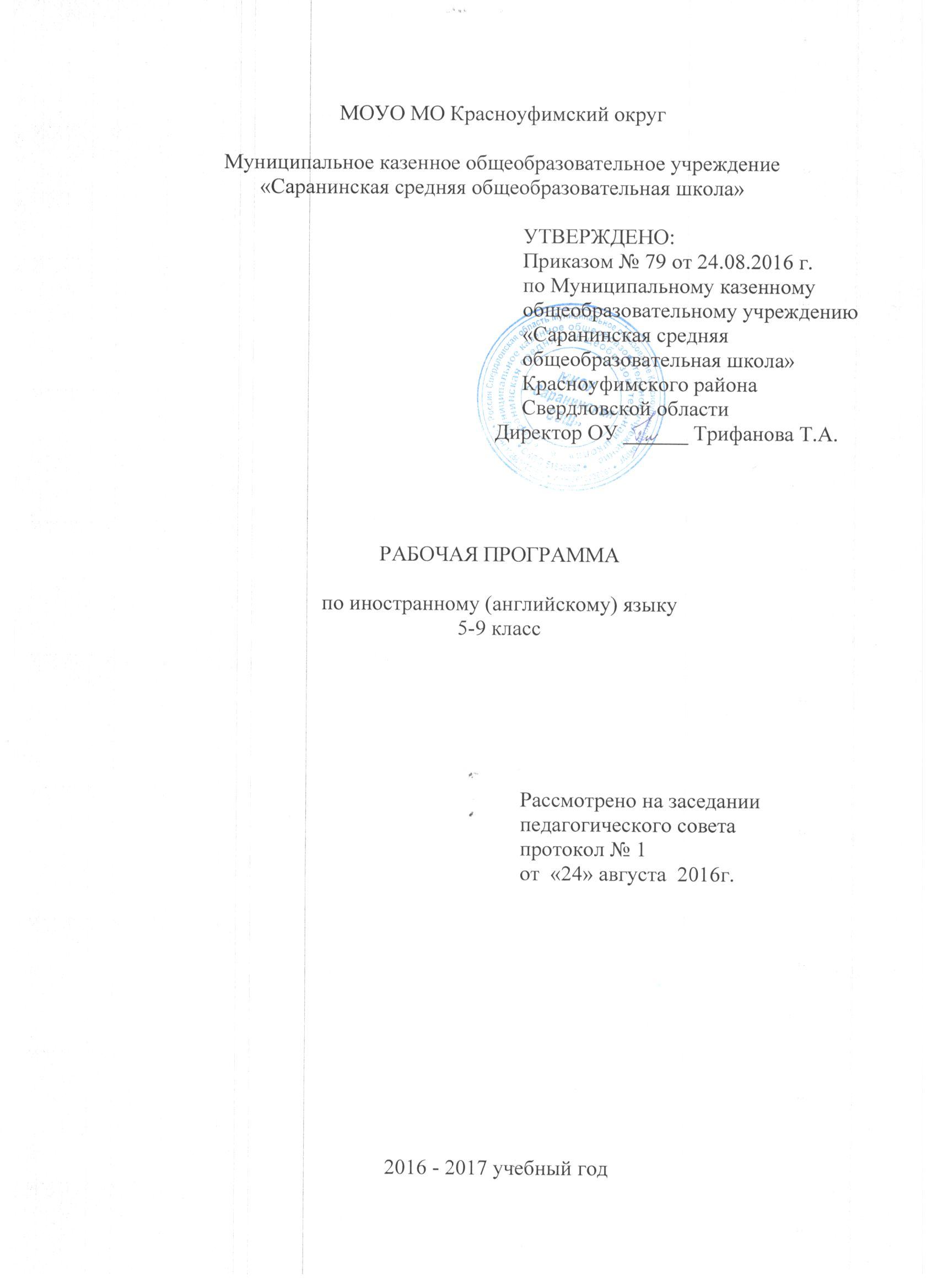 Аннотация к рабочей программе по английскому языку Рабочая программа по английскому языку разработана  на основе федерального компонента государственного образовательного стандарта ., примерной программы основного общего образования по английскому языку, и материалам  авторского учебного методического комплекса  В.П.Кузовлева и  др.  «Английский  язык»  (издательство «Просвещение»,  2010), рекомендованного Минобрнауки  РФ к использованию  в  образовательном процессе  в 2016 -2017  учебном году.Реализация программы предполагается в условиях классно-урочной системы обучения, на ее освоение отводится 105 часов в год, 3 часа в неделю. Рабочая программа ориентирована на использование учебно-методического комплекта “English-5”,  авторы: В.П. Кузовлев, Н.М. Лапа, Э.Ш. Перегудова, И.П. Костина, О.В.Дуванова, М.: Просвещение, 2012. Основной целью данного УМК является помочь учащимся овладеть базовым уровнем английского языка в соответствии с требованиями государственного стандарта. В состав УМК входит учебник для 5,6,7,8,9 классов: “English-5”, “English-6”, English-7”, English-8”, English-9” (авторы: В.П. Кузовлев и др., М: Просвещение, 2015), рабочая тетрадь для 5,6,7,8,9 классов (авторы: В.П. Кузовлев и др., М.: Просвещение, 2013), книга для чтения (В.П. Кузовлев и др., М: Просвещение, 2012), книга для учителя (В.П. Кузовлев и др., М: Просвещение, 2012), звуковое приложение.УМК “English 5-9” В. П. Кузовлева характеризуется несколькими особенностями. Во-первых, необычна сама цель: обучение иноязычной культуре (ИК), что включает в себя:развитие лингвистических способностей, психических процессов и свойств личности ученика (развивающий аспект);познание культуры стран изучаемого языка и корреспондирующих элементов родной культуры (познавательный аспект);воспитание личности ученика через усвоение общечеловеческих ценностей (воспитательный аспект);овладение иностранным языком как средством общения и осознание системы изучаемого языка (учебный аспект).Ведущими на данной ступени обучения должны стать развивающий и познавательные аспекты ИК.Во-вторых, необычны средства достижения поставленной цели. Большинство упражнений носит полиаспектный характер. В-третьих, особенность данного УМК заключается в том, что технология обучения, положенная в его основу, рассчитана на всех и доступна всем учащимся, независимо от уровня развития способностей. Цели  и задачи обучения:формирование умений общаться на английском языке с учетом речевых возможностей и потребностей данного возраста;развитие личности ребенка, его речевых способностей, внимания, мышления, памяти и воображения, мотивации к дальнейшему овладению иностранным языком;обеспечение коммуникативно – психологической  адаптации учащихся 5 класса к новому языковому миру для преодоления в дальнейшем психологических барьеров в использовании английского языка как средства общения;освоение элементарных лингвистических представлений, доступных данному возрасту и необходимых для овладения устной и письменной речью на английском языке;приобщение детей к новому социальному опыту с использованием иностранного языка: знакомство учащихся с миром зарубежных сверстников, с зарубежным детским фольклором и доступными образцами художественной литературы, воспитание дружелюбного отношения к представителям других стран.Пояснительная запискаОсновные цели и задачи обучения английскому языку в основной школе в рамках данного курса направлены на:формирование у учащихся более глубокого представления о роли и значимости АЯ в жизни современного человека и поликультурного мира, приобретение нового опыта использования АЯ как средства межкультурного общения, как инструмента познания мира и культуры других народов;дальнейшее развитие гражданской идентичности, чувства патриотизма и гордости за свой народ, свой край, свою страну и осознание своей этнической и национальной принадлежности через изучение языков и культур, общепринятых человеческих и базовых национальных ценностей;дальнейшее развитие активной жизненной позиции. Учащиеся основной школы должны иметь возможность обсуждать актуальные события из жизни, свои собственные поступки и поступки своих сверстников, выражать своё отношение к происходящему, обосновывать собственное мнение, что будет способствовать их дальнейшей социализации и воспитанию граждан России;дальнейшее формирование коммуникативной компетенции, то есть способности и готовности общаться с носителями языка на уровне своих речевых возможностей и потребностей в разных формах: устной (говорение и аудирование) и письменной (чтение и письмо). У учащихся продолжится работа по расширению лингвистического кругозора, у них углубится представление о строе изучаемого языка и его основных отличиях от родного языка;дальнейшее развитие основ коммуникативной культуры. Учащиеся научатся ставить и решать более сложные коммуникативные задачи, адекватно использовать более широкий диапазон речевых и неречевых средств общения, на новый уровень развития поднимется способность соблюдать речевой этикет, быть вежливыми и доброжелательными речевыми партнерами;продолжение формирования уважительного отношения к чужой (иной) культуре через знакомство с культурой англоязычных стран;формирование более глубокого осознания особенностей культуры своего народа;дальнейшее развитие способности представлять на АЯ родную культуру в письменной и устной форме общения; достижение более высокого уровня положительной мотивации и устойчивого учебно-познавательного интереса к предмету «Иностранный язык», на дальнейшее развитие необходимых УУД и специальных учебных умений (СУУ). Должен осуществиться переход от приобретённого в начальной школе умения выполнять наиболее рациональным способом различные виды учебных заданий к учебной деятельности с элементами самообразования и саморазвития. Обучение на уровне основного общего образования призвано заложить основы успешной учебной деятельности по овладению АЯ на завершающем уровне образования.Нормативные правовые документы, на основании которых разработана данная рабочая программа:Федеральный Закон от 29 декабря 2012г. №273-ФЗ«Об образовании в Российской Федерации».Федеральный государственный образовательный стандарт основного общего образования (Приложение к приказу Минобрнауки России от 17.12. 2010г. № 1897). Федеральный перечень учебников, рекомендованных (допущенных) к использованию в образовательном процессе в образовательных учреждениях, реализующих образовательные программы общего образования на 2015–2016 учебный год, утвержденный  приказом Министерства образования и науки РФ от 31 марта 2014г. № 253.Положение о структуре, разработки и утверждения рабочих программ учебных курсов, предметов, дисциплин (модулей) реализуемых в рамках ФГОС ООО второго поколения, МКОУ «Саранинская СОШ»Основная образовательная программа МКОУ «Саранинская СОШ»Рабочая программа разработана на основе авторской программы «English»/«Английский язык» В. П. Кузовлева, Н. М. Лапа, Э. Ш. Перегудовой для 5-9 классов М.: Просвещение, 2015.Информация об используемом учебнике:Программа реализуется через учебники:«English5»/«Английский язык 5»для 5 класса, «English 6»/«Английский язык 6» для 6 класса, «English 7»/«Английский язык 7»для 7 класса, «English 8»/«Английский язык 8» для 8 класса, «English 9»/«Английский язык 9» для  9 класса,  В.П.Кузовлева,  Н.М. Лапа,  Э.Ш.Перегудовой, М.: Просвещение, 2015 г.Обоснование:Рабочая программа определяет объём, порядок, содержание изучения и преподавания курса английского языка МКОУ «Саранинская СОШ». Данная рабочая программа направлена на достижение планируемых результатов ФГОС в условиях 5-9 классов. Программа основывается на требованиях ФГОС, содержании примерной программы и основной образовательной программы ОУ.В программе предусмотрено дальнейшее развитие всех основных видов деятельности обучаемых, учтены основные положения концепции духовно-нравственного развития и воспитания личности гражданина России, а также программы формирования универсальных учебных действий в основной школе.Информация о внесенных изменениях:Внесены изменения в содержание авторской программы по английскому языку. Авторская программа рассчитана на 525 часов. Данная рабочая программа в соответствии с учебным планом образовательного учреждения, годовым календарным учебным графиком рассчитана на 522 часа (3 часа в неделю, всего 35 учебных недель для 5-8 классов, количество учебных недель в 9 классе составляет 34).Общая характеристика курсаВ настоящее время обучение иностранному языку (ИЯ) рассматривается как одно из приоритетных направлений модернизации современного школьного образования, что обусловлено целым рядом причин.Коренным образом изменился социальный статус ИЯ как учебного предмета. Цивилизационные изменения общепланетарного масштаба (глобализация, поликультурность, информатизация, взаимозависимость стран и культур) в совокупности с переменами, произошедшими в последние десятилетия внутри страны (изменение социально-экономических и политических основ Российского государства, открытость и интернационализация всех сфер общественной жизни, расширение возможностей международного и межкультурного общения, необходимость интеграции в мировое сообщество), привели к возрастанию роли ИЯ в жизни личности, общества и государства. Из предмета, не имевшего реального применения и находившегося в сознании учащихся на одном из последних мест по степени значимости, ИЯ превратился в средство, реально востребованное личностью, обществом и государством.Стало очевидно, что существование и успешное развитие современного общества возможно только при определённом уровне иноязычной грамотности его членов. Иноязычная грамотность способствует:повышению конкурентоспособности государства, перестройке экономики внутри страны (самый большой барьер при осуществлении совместных международных проектов, создании совместных предприятий – языковой и культурный);вхождению, интеграции государства в мировое экономическое и культурное сообщество;доступу к информационной «вселенной» и новейшим информационным технологиям.Иноязычную грамотность в сложившихся условиях следует рассматривать как экономическую категорию. Интегрируясь с техническими науками, материальным производством, она превращается в непосредственную производительную силу. Роль ИЯ как учебного предмета возрастает также в связи с введением ФГОС, где «развитие личности обучающегося на основе универсальных учебных действий, познание и освоение мира составляют цель и основной результат образования». Переход от знаниевой парадигмы к образовательной делает огромный образовательный потенциал предмета «Иностранный язык» особо востребованным. «Иностранный язык» поистине уникален по своим образовательным возможностям и способен внести свой особый вклад в главный результат образования – воспитание гражданина России.ИЯ в данном курсе рассматривается как важнейшее средство воспитательного воздействия на личность. Будучи частью, инструментом культуры, ИЯ формирует личность человека через заложенные в языке видение мира, менталитет, отношение к людям и т. д., то есть через культуру народа, пользующегося данным языком как средством общения.ИЯ открывает непосредственный доступ к огромному духовному богатству другого народа, повышает уровень гуманитарного образования ученика, способствует будущему вхождению в мировое сообщество благодаря воспитанию уважения к иным культурам. Знакомство с культурой народа (народов) изучаемого языка способствует более глубокому осознанию своей родной культуры, воспитанию патриотизма и интернационализма. Знание ИЯ и культуры устраняет барьеры недоверия, даёт возможность нести и распространять свою культуру, создавать положительный образ своей страны за рубежом.В линии УМК «English 5-9» особое внимание отводится дальнейшему развитию умения учиться. Школьники овладевают рациональными приемами изучения ИЯ и универсальными учебными действиями (УУД): пользоваться различными словарями и другой справочной литературой, находить информацию в Интернете, использовать электронные образовательные ресурсы, ориентироваться в информационно-образовательной среде и т. д.Обучение межкультурному общению в данном курсе способствует:формированию активной жизненной позиции учащихся. На уроках ИЯ они получают возможность обсуждать актуальные проблемы и события, свои собственные поступки и поступки своих сверстников, учиться выражать своё отношение к происходящему, обосновывать собственное мнение. Всё это облегчает их дальнейшую социализацию;развитию коммуникативной культуры. Школьники учатся технике общения, овладевают речевым этикетом, стратегией и тактикой диалогического и группового общения, учатся быть вежливыми, доброжелательными речевыми партнёрами;общему речевому развитию учащихся. Они учатся более осознанно и внимательно относиться к выбору способов и средств для выражения своих мыслей, совершенствуют умение планировать своё речевое поведение, ставить и решать коммуникативные задачи, развивать способность адекватно использовать имеющиеся речевые и неречевые средства общения;воспитанию внимательного отношения к тексту, формируя вдумчивого чтеца, – качество, присущее каждому культурному человеку;расширению филологического кругозора через осознание особенностей своего мышления. На основе сопоставления ИЯ с родным языком происходит уяснение того, что существуют разные способы выражения и оформления мыслей.Изучение ИЯ вносит заметный вклад в культуру умственного труда. Данный курс готовит учеников к успешной социализации после окончания образовательного учреждения, учит успешно выстраивать отношения с другими людьми, работать в группе и коллективе. Владение общением наИЯ стало сегодня одним из условий профессиональной компетенции специалиста, поскольку знание ИЯ может существенно повлиять на его образовательные и самообразовательные возможности, выбор профессии и перспективу карьерного роста.Формы контроля реализации целей, задач и содержания рабочей программы по английскому языку:5 класс Ведущими составляющими контроля выступают речевые умения в области говорения, аудирования, чтения и письма. Различают следующие виды контроля: предварительный, текущий, промежуточный и итоговый. Текущий  контроль позволяет видеть процесс становления умений и навыков, заменять отдельные приемы работы, вовремя менять виды работы, их последовательность в зависимости от особенностей той или иной группы обучаемых. Основным объектом текущего контроля будут языковые умения и навыки, однако не исключается и проверка речевых умений в ходе их формирования. В отдельных случаях возможен контроль какого-либо отдельного вида речевой деятельности. В процессе текущего контроля используются обычные упражнения, характерные для формирования умений и навыков пользования языковым материалом, и речевые упражнения. Запланировано: контрольная работа «Модальные глаголы must, should, might, may». Контрольная работа «Настоящее время». Грамматический тест «Прошедшее время». Контрольная работа «Будущее время».6 классДля проведения текущего контроля умений и навыков используется раздел “Test Yourself” учебника и рабочей тетради. Периодический (триместровый) контроль проводится по 4 видам речевой деятельности (говорение, чтение, восприятие на слух, письмо). Контроль каждого вида речевой деятельности проводится на отдельном уроке.  Оценка по каждому виду речевой деятельности выставляется отдельно.   Длительность проведения периодического контроля – до 20 минут по одному из видов речевой деятельности. На контроль говорения отводится отдельный урок. По письменным работам оценки проставляются в графе того дня, когда проводилась письменная работа. Итоговый контроль в конце учебного года проверяет речевые навыки и умения по темам и проблемам, изученным в 6 классе. Контрольные задания строятся на материале всех циклов уроков УМК “English-. Запланировано: самостоятельная работа «Настоящее длительное время». Грамматический тест «Конструкция there  was/were». Проверочная работа «Болезни и их симптомы». Контрольная работа «Лондонский зоопарк». Самостоятельная работа «To be going to». Тест «Модальные глаголы». Тест «А.Lincoln».7 классКонтроль проводится после цепочки занятий, посвященных какой-либо теме или блоку, являясь подведением итогов приращения в области речевых умений. Объектом контроля в этом случае будут речевые умения, однако проверке подвергаются не все виды речевой деятельности. Формами промежуточного контроля являются тесты и контрольные работы, тематические сообщения, тематические диалоги и проекты, соответствующие этапу обучения. Итоговый контроль призван выявить конечный уровень обученности за весь курс и выполняет оценочную функцию. Цель итогового контроля - определение способности обучаемых к использованию иностранного языка в практической деятельности. В ходе проверки языковых навыков и рецептивных коммуникативных умений необходимо использовать преимущественно тесты, поскольку при проверке этих навыков и умений можно в полной мере предугадать ответы обучаемых. При контроле же продуктивных коммуникативных умений (говорение, письмо) проявляется творчество обучаемых, так как эти коммуникативные умения связаны с выражением их собственных мыслей. Поэтому продуктивные коммуникативные умения могут проверяться либо с помощью тестов со свободно конструируемым ответом и последующим сравнением этого ответа с эталоном, либо с помощью коммуникативно ориентированных тестовых заданий. Запланировано: тест «Косвенная речь». Контрольная работа «Наречие». Практическая работа «Настоящее время». Контрольная работа «Волонтер». Тест «Страдательный залог в настоящем времени». Самостоятельная работа «Прилагательное».  Контрольная работа «Москва»8 классПромежуточный контроль проводится по одной теме по 4-м видам речевой деятельности в виде тестов в формате ЕГЭ (аудирование, грамматика, письмо), контроля устных тематических монологических высказываний: преимущественно монологов-рассуждений (особое внимание уделяется использованию учащимися средств логической связи), тематических диалогов  (преимущественно в виде обмена мнений с их аргументацией и применением элементов оценочного диалога), проектов (с обязательным применением учащимися фраз презентации). По результатам контрольных работ в конце каждой четверти проводится административный мониторинг уровня обученности учащихся по 4-м видам речевой деятельности. На основе его анализа выявляются сильные и слабые стороны процесса обучения, определяются задачи по коррекции педагогической деятельности учителя. Итоговый контроль  проводится учителем в конце учебного года по курсу обучения в целом. Цель итогового контроля - определение способности обучаемых к использованию иностранного языка в практической деятельности. Продуктивные коммуникативные умения проверяются либо с помощью тестов со свободно конструируемым ответом, либо с помощью коммуникативно ориентированных тестовых заданий. Запланировано: практическая работа с текстом «Mark Twain». Тест «Простое прошедшее время». Тест «Would you like to go to Britain». Контрольная работа «Рождественская викторина». Самостоятельная работа «Robert Burns». Практическая работа «Спорт». Контрольная работа «Виды спорта». Грамматический тест «Second Condition». Контрольная работа «Великобритания».9 классКонтроль и оценка деятельности учащихся осуществляется с помощью контрольных заданий в виде тестовых заданий, самостоятельных работ и практических работ после каждого раздела учебника и контрольных работ по различным видам речевой деятельности в конце четверти (чтение, аудирование, говорение). Запланировано: самостоятельная работа «Newtowns». Контрольная работа «HelenKeller». Контрольная работа « Косвенная речь ». Тест «Mr. Lewis». Контрольная работа «Настоящее совершенное время». Проверочная работа «Система образования в Великобритании». Контрольная работа «Британия в мире».Формы организации учебного процесса:Индивидуальные, групповые, индивидуально-групповые, фронтальные, классные и внеклассные.Ведущие формы и методы обученияОсновной целью обучения иностранным языкам является формирование и развитие коммуникативной культуры школьников, обучение практическому овладению иностранным языком, в связи с этим актуально применение в процессе обучения разнообразных педагогических технологий:-Информационно- коммуникационные технологии;-Проектная технология (выполнение учениками исследовательских, творческих проектов);       -Игровые технологии;-Нестандартные формы уроков;-Здоровье сберегающие технологии (динамические паузы, чередование различных видов деятельности учащихся на уроке с целью снятия напряжения и усталости).-Групповые формы работы.Технологии обучения:-Проблемное обучение;-Разноуровневое обучение;-Развивающее обучение;-Проектные методы обучения;-Здоровьесберегающие технологии.Описание места курса в учебном планеВ соответствии с базовым учебным планом на изучение ИЯ в основной школе отводится 3 часа в неделю. Общее количество учебных часов составляет 522, что даёт возможность учащимся по окончании основной школы достичь общеевропейского допорогового уровня иноязычной коммуникативной компетенции (уровня А2 в терминах Совета Европы). Данный уровень позволит выпускникам основной школы использовать ИЯ для продолжения образования на старшей ступени обучения в школе и для дальнейшего самообразования.Особенности обучения ИЯ в основной школе обусловлены динамикой развития школьников. К концу обучения в основной школе (8-9 классы) усиливается стремление школьников к самоопределению. Помочь с самоопределением школьников призвана предпрофильная подготовка, которая начинается в конце 8 класса и продолжается в 9 классе. Она способствует выявлению их потенциальных склонностей, способностей, готовности к выбору дальнейшего направления своего образования и к определению в нём место ИЯ: либо в качестве одного из базовых учебных предметов, либо в качестве профильного. Это придаёт обучению ярко выраженный практико-ориентированный характер, проявляющийся в том числе в формировании надпредметных ключевых компетенций – готовности учащихся использовать усвоенные знания, умения и способы деятельности в реальной жизни для решения практических задач и развития творческого потенциала. Личностные, метапредметные и предметные результаты освоения учебного курсаСтандарт устанавливает требования к результатам освоения обучающимися основной образовательной программы основного общего образования: Личностным, включающим готовность и способность обучающихся к саморазвитию и личностному самоопределению, сформированность их мотивации к обучению и целенаправленной познавательной деятельности, системы значимых социальных и межличностных отношений, ценностно-смысловых установок, отражающих личностные и гражданские позиции в деятельности, социальные компетенции, правосознание, способность ставить цели и строить жизненные планы, способность к осознанию российской идентичности в поликультурном социуме;Метапредметным, включающим освоенные обучающимися межпредметные понятия и универсальные учебные действия (регулятивные, познавательные, коммуникативные), способность их использования в учебной, познавательной и социальной практике, самостоятельность планирования и осуществления учебной деятельности и организации учебного сотрудничества с педагогами и сверстниками, построение индивидуальной образовательной траектории;Предметным, включающим освоенные обучающимися в ходе изучения учебного предмета умения специфические для данной предметной области, виды деятельности по получению нового знания в рамках учебного предмета, его преобразованию и применению в учебных, учебно-проектных и социально-проектных ситуациях, формирование научного типа мышления, научных представлений о ключевых теориях, типах и видах отношений, владение научной терминологией, ключевыми понятиями, методами и приемами.Личностные результаты освоения основной образовательной программы основного общего образования должны отражать:1)  воспитание российской гражданской идентичности: патриотизма, уважения к Отечеству, прошлое и настоящее многонационального народа России; осознание своей этнической принадлежности, знание истории, языка, культуры своего народа, своего края, основ культурного наследия народов России и человечества; усвоение гуманистических, демократических и традиционных ценностей многонационального российского общества; воспитание чувства ответственности и долга перед Родиной;2) формирование ответственного отношения к учению, готовности и способности, обучающихся к саморазвитию и самообразованию на основе мотивации к обучению и познанию, осознанному выбору и построению дальнейшей индивидуальной траектории образования на базе ориентировки в мире профессий и профессиональных предпочтений, с учётом устойчивых познавательных интересов, а также на основе формирования уважительного отношения к труду, развития опыта участия в социально значимом труде; 3) формирование целостного мировоззрения, соответствующего современному уровню развития науки и общественной практики, учитывающего социальное, культурное, языковое, духовное многообразие современного мира;4) формирование осознанного, уважительного и доброжелательного отношения к другому человеку, его мнению, мировоззрению, культуре, языку, вере, гражданской позиции, к истории, культуре, религии, традициям, языкам, ценностям народов России и народов мира; готовности и способности вести диалог с другими людьми и достигать в нём взаимопонимания; 5) освоение социальных норм, правил поведения, ролей и форм социальной жизни в группах и сообществах, включая взрослые и социальные сообщества; участие в школьном самоуправлении и  общественной жизни в пределах возрастных компетенций с учётом региональных, этнокультурных, социальных и экономических особенностей; 6) развитие морального сознания и компетентности в решении моральных проблем на основе личностного выбора, формирование нравственных чувств и нравственного поведения, осознанного и ответственного отношения к собственным поступкам; 7) формирование коммуникативной компетентности в общении и  сотрудничестве со сверстниками, детьми старшего и младшего возраста, взрослыми в процессе образовательной, общественно полезной, учебно-исследовательской, творческой и других видов деятельности;8) формирование ценности  здорового и безопасного образа жизни; усвоение правил индивидуального и коллективного безопасного поведения в чрезвычайных ситуациях, угрожающих жизни и здоровью людей, правил поведения на транспорте и на дорогах;9) формирование основ экологической культуры соответствующей современному уровню экологического мышления, развитиеопыта экологически ориентированной рефлексивно-оценочной и практической  деятельности в жизненных ситуациях;10) осознание значения семьи в жизни человека и общества, принятие ценности семейной жизни, уважительное и заботливое отношение к членам своей семьи;11) развитие эстетического сознания через освоение художественного наследия народов России и мира,  творческой деятельности эстетического характера.Метапредметные результаты освоения основной образовательной программы основного общего образования должны отражать:1)  умение самостоятельно определять цели своего обучения, ставить и формулировать для себя новые задачи в учёбе и познавательной деятельности, развивать мотивы и интересы своей познавательной деятельности; 2) умение самостоятельно планировать пути  достижения целей,  в том числе альтернативные,  осознанно выбирать  наиболее эффективные способы решения учебных и познавательных задач;3) умение соотносить свои действия с планируемыми результатами, осуществлять контроль своей деятельности в процессе достижения результата, определять способы  действий в рамках предложенных условий и требований, корректировать свои действия в соответствии с изменяющейся ситуацией; 4) умение оценивать правильность выполнения учебной задачи,  собственные возможности её решения;5) владение основами самоконтроля, самооценки, принятия решений и осуществления осознанного выбора в учебной и познавательной деятельности; 6) умение определять понятия, создавать обобщения, устанавливать аналогии, классифицировать, самостоятельно выбирать основания и критерии для классификации, устанавливать причинно-следственные связи, строить логическое рассуждение, умозаключение (индуктивное, дедуктивное  и по аналогии) и делать выводы;7) умение создавать, применять и преобразовывать знаки и символы, модели и схемы для решения учебных и познавательных задач;8) смысловое чтение; 9) умение организовывать  учебное сотрудничество и совместную деятельность с учителем и сверстниками;   работать индивидуально и в группе: находить общее решение и разрешать конфликты на основе согласования позиций и учёта интересов;  формулировать, аргументировать и отстаивать своё мнение; 10) умение осознанно использовать речевые средства в соответствии с задачей коммуникации для выражения своих чувств, мыслей и потребностей; планирования и регуляции своей деятельности;  владение устной и письменной речью, монологической контекстной речью; 11) формирование и развитие компетентности в области использования информационно-коммуникационных технологий (далее ИКТ– компетенции);12) формирование и развитие экологического мышления, умение применять его в познавательной, коммуникативной, социальной практике и профессиональной ориентации.Предметные результаты освоения основной образовательной программы основного общего образования:1) формирование дружелюбного и толерантного отношения к ценностям иных культур, оптимизма и выраженной личностной позиции в восприятии мира, в развитии национального самосознания на основе знакомства с жизнью своих сверстников в других странах, с образцами зарубежной литературы разных жанров, с учётом достигнутого обучающимися уровня иноязычной компетентности; 2) формирование и совершенствование иноязычной  коммуникативной  компетенции; расширение и систематизация знаний о языке, расширение  лингвистического кругозора и лексического запаса, дальнейшее овладение общей речевой культурой;3) достижение допорогового уровня иноязычной коммуникативной компетенции;4) создание основы для формирования интереса к совершенствованию достигнутого уровня владения изучаемым иностранным языком,  в том числе на основе самонаблюдения и самооценки, к изучению второго/третьего иностранного языка, к использованию иностранного языка как средства получения информации, позволяющей  расширять свои знания в других предметных областях.Учебно-тематический планпо иностранному (английскому) языкуКласс 5	Учитель   Пономарева  Ангелина ВладимировнаКоличество часов Всего  105 часов; в неделю  3 часа.Планирование составлено на основе авторской программы «English»/«Английский язык» В. П. Кузовлева, Н. М. Лапа, Э. Ш. Перегудовой для 5-9 классов М.: Просвещение, 2015.Класс 6	Учитель  Пономарева  Ангелина ВладимировнаКоличество часов Всего  105 часов; в неделю  3 часа.Планирование составлено на основе авторской программы «English»/«Английский язык» В. П. Кузовлева, Н. М. Лапа, Э. Ш. Перегудовой для 5-9 классов М.: Просвещение, 2015.Программа реализуется через учебники:«English5»/«Английский язык 5»для 5 класса, «English 6»/«Английский язык 6»для 6 класса, «English 7»/«Английский язык 7»для 7 класса, «English 8»/«Английский язык 8»для 8 класса, «English 9»/«Английский язык 9»для  9 класса, В. П. Кузовлева, Н. М. Лапа, Э. Ш. Перегудовой, М.: Просвещение, 2015 г.Учебно-тематический план освоения программы 5-9 классы5 класс (105 часов)6 класс (105 часов)7 класс (105 часов)8 класс (105 часов)9 класс (102 часа)Календарно – тематическое планированиепо иностранному (английскому) языку 5 классКалендарно – тематическое планированиепо иностранному (английскому) языку 6 классСодержание тем учебного курсаДанная Рабочая программа создана на основе современной научной концепции иноязычного образования «Развитие индивидуальности в диалоге культур», разработанной профессором Е. И. Пассовым (М.: Просвещение, 2000).Согласно данной концепции, процесс, в котором оказывается учащийся, рассматривается как процесс иноязычного образования. Иноязычное образование выступает в качестве средства достижения конечной цели – развитие учащегося как индивидуальности, готовой и способной вести диалог культур. На основной ступени иноязычное образование направлено на дальнейшее развитие и совершенствование этой готовности и способности. Процесс иноязычного образования включает в себя четыре взаимосвязанных и взаимообусловленных аспекта:познание, которое нацелено на овладение культуроведческим содержанием (знание иностранной культуры и умение использовать её в диалоге с родной культурой);развитие, которое нацелено на овладение психологическим содержанием (способности к познавательной, преобразовательной, эмоционально-оценочной деятельности, развитие языковых способностей, психических функций и мыслительных операций, развитие мотивационной сферы, формирование специальных учебных умений и универсальных учебных действий);воспитание, которое нацелено на овладение педагогическим содержанием, то есть духовными ценностями родной и мировой культур;учение, которое нацелено на овладение социальным содержанием, социальным в том смысле, что речевые умения (говорение, чтение, аудирование, письмо) усваиваются как средства общения в социуме.Содержание образовательной дисциплины «Иностранный язык» составляет иноязычная культура как интегративная духовная сущность, присваиваемая учащимся в процессе функционирования всех четырёх аспектов иноязычного образования – познавательного, развивающего, воспитательного, учебного.Ведущими на основной ступени являются учебный и воспитательный аспекты, которые опираются на познавательный и развивающий. Это оказывается возможным благодаря определённой стратегии, выражаемой формулой «культура через язык, язык через культуру». Данная стратегия означает присвоение фактов культуры в процессе использования языка (видов речевой деятельности как средств общения) и овладение языком (видами речевой деятельности как средствами общения) на основе присвоения фактов культуры. Указанная стратегия переориентирует образование со знаниецентрического на культуросообразное, обеспечивая духовное развитие учащихся в соответствии с национальным воспитательным идеалом.Культура как система ценностей является содержанием образования, овладевая которой ученик становится человеком духовным. Овладение фактами чужой культуры происходит в процессе их постоянного диалога с родной культурой, благодаря чему повышается статус ученика как субъекта родной культуры, воспитывается чувство патриотизма, формируется гражданин России.В данном курсе реализуются основные методические принципы коммуникативного иноязычного образования: 1) принцип овладения иноязычной культурой через общение;2) принцип комплексности;3) принцип речемыслительной активности и самостоятельности;4) принцип индивидуализации процесса образования;5) принцип функциональности;6) принцип ситуативности;7) принцип новизны.Данный курс использует образовательную технологию, в основе которой лежит действенный механизм ее реализации, а именно подлинно гуманистическое общение, что и делает процесс иноязычного образования эффективным. Фактически процесс иноязычного образования является моделью процесса общения, в котором учитель и ученик выступают как личностно равные речевые партнёры. Такое общение служит каналом познания, средством развития, инструментом воспитания и средой учения. Оно обеспечивает рождение личностного смысла деятельности ученика, поскольку построено на диалоге, в котором всё спроецировано на его личность, удовлетворяет его интересы, построено на уважении к его личности, внимании к ней, на желании сотрудничать и помочь в овладении иноязычной культурой, культурой умственного труда, умения учиться. Всё это и закладывает основы реального диалога культур.Предметное содержание речиМежличностные взаимоотношения в семье, со сверстниками; решение конфликтных ситуаций. Внешность и черты характера человека.Досуг и увлечения (чтение, кино, театр, музей, музыка). Виды отдыха, путешествия. Молодёжная мода. Покупки.Здоровый образ жизни: режим труда и отдыха, спорт, сбалансированное питание, отказ от вредных привычек.Школьное образование, школьная жизнь, изучаемые предметы и отношение к ним. Переписка с зарубежными сверстниками. Каникулы в различное время года.Мир профессий. Проблемы выбора профессии. Роль иностранного языка в планах на будущее.Вселенная и человек. Природа: флора и фауна. Проблемы экологии. Защита окружающей среды. Климат, погода. Условия проживания в городской/сельской местности. Транспорт.Средства массовой информации и коммуникации (пресса, телевидение, радио, Интернет).Страна/страны изучаемого языка и родная страна, их географическое положение, столицы и крупные города, регионы, достопримечательности, культурные особенности (национальные праздники, знаменательные даты, традиции, обычаи), страницы истории, выдающиеся люди, их вклад в науку и мировую культуру.Виды речевой деятельности/Коммуникативные уменияГоворениеДиалогическая речьДальнейшее совершенствование диалогической речи при более вариативном содержании и более разнообразном языковом оформлении: умение вести диалоги этикетного характера, диалог-расспрос, диалог — побуждение к действию, диалог—обмен мнениями и комбинированные диалоги. Объём диалога—от 3 реплик (5—7 классы) до 4—5 реплик (8—9 классы) со стороны каждого обучающегося. Продолжительность диалога—2,5—3 мин (9 класс).Монологическая речьДальнейшее развитие и совершенствование связных высказываний с использованием основных коммуникативных типов речи: описание, сообщение, рассказ (включающий эмоционально-оценочные суждения), рассуждение (характеристика) с высказыванием своего мнения и краткой аргументацией с опорой и без опоры на прочитанный или услышанный текст либо заданную коммуникативную ситуацию. Объём монологического высказывания — от 8—10 фраз (5—7 классы) до 10—12 фраз (8— 9 классы). Продолжительность монолога — 1,5—2 мин (9 класс).АудированиеДальнейшее развитие и совершенствование восприятия и понимания на слух аутентичных аудио- и видеотекстов с разной глубиной проникновения в их содержание (с пониманием основного содержания, с выборочным и полным пониманием воспринимаемого на слух текста) в зависимости от коммуникативной задачи и функционального типа текста.Жанры текстов: прагматические, публицистические.Типы текстов: объявление, реклама, сообщение, рассказ, диалог-интервью, стихотворение и др.Содержание текстов должно соответствовать возрастным особенностям и интересам обучающихся и иметь образовательную и воспитательную ценность.Аудирование с полным пониманием содержания осуществляется на несложных текстах, построенных на полностью знакомом обучающимся языковом материале. Время звучания текстов для аудирования — до 1 мин.Аудирование с пониманием основного содержания текста осуществляется на аутентичном материале, содержащем наряду с изученными и некоторое количество незнакомых языковых явлений. Время звучания текстов для аудирования — до 2 мин.Аудирование с выборочным пониманием нужной или интересующей информации предполагает умение выделить значимую информацию в одном или нескольких аутентичных коротких текстах прагматического характера, опуская избыточную информацию. Время звучания текстов для аудирования — до 1,5 мин.ЧтениеУмение читать и понимать аутентичные тексты с различной глубиной и точностью проникновения в их содержание (в зависимости от вида чтения): с пониманием основного содержания (ознакомительное чтение); с полным пониманием содержания (изучающее чтение); с выборочным пониманием нужной или интересующей информации (просмотровое/поисковое чтение).Жанры текстов: научно-популярные, публицистические, художественные, прагматические.Типы текстов: статья, интервью, рассказ, объявление, рецепт, меню, проспект, реклама, стихотворение и др.Содержание текстов должно соответствовать возрастным особенностям и интересам обучающихся, иметь образовательную и воспитательную ценность, воздействовать на эмоциональную сферу обучающихся.Независимо от вида чтения возможно использование двуязычного словаря.Чтение с пониманием основного содержания осуществляется на несложных аутентичных текстах с ориентацией на выделенное в программе предметное содержание, включающих некоторое количество незнакомых слов. Объём текстов для чтения — до 550 слов.Чтение с выборочным пониманием нужной или интересующей информации осуществляется на несложных аутентичных текстах разных жанров и предполагает умение просмотреть текст или несколько коротких текстов и выбрать информацию, которая необходима или представляет интерес для обучающихся. Объём текста для чтения — около 350 слов.Чтение с полным пониманием осуществляется на несложных аутентичных текстах, построенных в основном на изученном языковом материале, с использованием различных приёмов смысловой переработки текста (языковой догадки, выборочного перевода) и оценки полученной информации. Объём текстов для чтения — до 300 слов.Письменная речьДальнейшее развитие и совершенствование письменной речи, а именно умений:— писать короткие поздравления с днем рождения и другими праздниками, выражать пожелания (объёмом 30—40 слов, включая адрес);— заполнять формуляры, бланки (указывать имя, фамилию, пол, гражданство, адрес);— писать личное письмо с опорой и без опоры на образец (расспрашивать адресата о его жизни, делах, сообщать то же самое о себе, выражать благодарность, давать совет, просить о чём-либо). Объём личного письма — около 100—110 слов, включая адрес;— составлять план, тезисы устного или письменного сообщения, кратко излагать результаты проектной деятельности.Языковые знания и навыкиОрфографияЗнание правил чтения и орфографии и навыки их применения на основе изучаемого лексико-грамматического материала.Фонетическая сторона речиНавыки адекватного произношения и различения на слух всех звуков изучаемого иностранного языка в потоке речи, соблюдение ударения и интонации в словах и фразах, ритмико-интонационные навыки произношения различных типов предложений.Лексическая сторона речиНавыки распознавания и употребления в речи лексических единиц, обслуживающих ситуации общения в рамках тематики основной школы, в том числе наиболее распространённых устойчивых словосочетаний, оценочной лексики, реплик-клише речевого этикета, характерных для культуры стран изучаемого языка; основные способы словообразования: аффиксация, словосложение, конверсия.Объём лексического запаса учащихся, подлежащий усвоению в основной общеобразовательной школеГрамматическая сторона речиЗнание признаков нераспространённых и распространённых простых предложений, безличных предложений, сложносочинённых и сложноподчинённых предложений, использования прямого и обратного порядка слов. Навыки распознавания и употребления в речи перечисленных грамматических явлений.Знание признаков и навыки распознавания и употребления в речи глаголов в наиболее употребительных временных формах действительного и страдательного залогов, модальных глаголов и их эквивалентов, существительных в различных падежах, артиклей, относительных, неопределённых/неопределённо-личных местоимений, прилагательных, наречий, степеней сравнения прилагательных и наречий, предлогов, количественных и порядковых числительных.Социокультурные знания и уменияУмение осуществлять межличностное и межкультурное общение, используя знания о национально-культурных особенностях своей страны и страны/стран изучаемого языка, полученные на уроках иностранного языка и в процессе изучения других предметов (знания межпредметного характера).Это предполагает овладение:— знаниями о значении родного и иностранного языков в современном мире;— сведениями о социокультурном портрете стран, говорящих на иностранном языке, их символике и культурном наследии;— употребительной фоновой лексикой и реалиями страны изучаемого языка: традициями (проведения выходных дней, основных национальных праздников), распространёнными образцами фольклора (скороговорками, поговорками, пословицами);— представлением о сходстве и различиях в традициях своей страны и стран изучаемого языка; об особенностях их образа жизни, быта, культуры (всемирно известных достопримечательностях, выдающихся людях и их вкладе в мировую культуру); о некоторых произведениях художественной литературы на изучаемом иностранном языке;— умением распознавать и употреблять в устной и письменной речи в ситуациях формального и неформального общения основные нормы речевого этикета, принятые в странах изучаемого языка (реплики-клише, наиболее распространённую оценочную лексику);— умениями представлять родную страну и культуру на иностранном языке; оказывать помощь зарубежным гостям в нашей стране в ситуациях повседневного общения.Компенсаторные уменияСовершенствуются умения:— переспрашивать, просить повторить, уточняя значение незнакомых слов;— использовать в качестве опоры при порождении собственных высказываний ключевые слова, план к тексту, тематический словарь и т. д.;— прогнозировать содержание текста на основе заголовка, предварительно поставленных вопросов;— догадываться о значении незнакомых слов по контексту, по используемым собеседником жестам и мимике;— использовать синонимы, антонимы, описания понятия при дефиците языковых средств.Общеучебные умения и универсальные способы деятельностиФормируются и совершенствуются умения:— работать с информацией: сокращение, расширение устной и письменной информации, создание второго текста по аналогии, заполнение таблиц;— работать с прослушанным/прочитанным текстом: извлечение основной, запрашиваемой или нужной информации, извлечение полной и точной информации;— работать с разными источниками на иностранном языке: справочными материалами, словарями, интернет-ресурсами, литературой;— планировать и осуществлять учебно-исследовательскую работу: выбор темы исследования, составление плана работы, знакомство с исследовательскими методами (наблюдение, анкетирование, интервьюирование), анализ полученных данных и их интерпретацию, разработку краткосрочного проекта и его устную презентацию с аргументацией, ответы на вопросы по проекту; участвовать в работе над долгосрочным проектом; взаимодействовать в группе с другими участниками проектной деятельности;— самостоятельно работать, рационально организовывая свой труд в классе и дома.Специальные учебные уменияФормируются и совершенствуются умения:— находить ключевые слова и социокультурные реалии при работе с текстом;— семантизировать слова на основе языковой догадки;— осуществлять словообразовательный анализ;— выборочно использовать перевод;— пользоваться двуязычным и толковым словарями;— участвовать в проектной деятельности межпредметного характера.Содержание курса по конкретному иностранному языку даётся на примере английского языка.Языковые средстваЛексическая сторона речиОвладение лексическими единицами, обслуживающими новые темы, проблемы и ситуации общения в пределах тематики основной школы, в объёме 1200 единиц (включая 500, усвоенных в начальной школе). Лексические единицы включают устойчивые словосочетания, оценочную лексику, реплики-клише речевого этикета, отражающие культуру стран изучаемого языка.Основные способы словообразования:1) аффиксация:• глаголов: dis- (disagree), mis- (misunderstand), re- (rewrite); -ize/-ise (organize);• существительных: -sion/-tion (conclusion/celebration), -ance/-ence (performance/influence), -ment (environment), -ity (possibility), -ness (kindness), -ship (friendship), -ist (optimist), -ing (meeting);• прилагательных: un- (unpleasant), im-/in- (impolite / independent), inter- (international); -y (busy), -ly (lovely), -ful (careful), -al (historical), -ic (scientific), -ian/-an (Russian), -ing (loving); -ous (dangerous), -able/-ible (enjoyab-le/responsible), -less (harmless), -ive (native);• наречий: -ly (usually);• числительных: -teen (fifteen), -ty (seventy), -th (sixth);2) словосложение:• существительное + существительное (policeman);• прилагательное + прилагательное (well-known);• прилагательное + существительное (blackboard);3) конверсия:• образование существительных от неопределённой формы глагола (toplay— play);• образование существительных от прилагательных (richpeople — therich).Распознавание и использование интернациональных слов (doctor).Представления о синонимии, антонимии, лексической сочетаемости, многозначности.Грамматическая сторона речиДальнейшее расширение объёма значений грамматических средств, изученных ранее, и знакомство с новыми грамматическими явлениями. Уровень овладения конкретным грамматическим явлением (продуктивно-рецептивно или рецептивно) указывается в графе «Характеристика основных видов деятельности ученика» в Тематическом планировании.Нераспространённые и распространённые простые предложения, в том числе с несколькими обстоятельствами, следующими в определённом порядке (Wemovedtoanewhouselastyear); предложения с начальным ‘It’ и с начальным ‘There+ tobe’ (It'scold. It's five o’clock. It’s interesting. It was winter. There are a lot of trees in the park).Сложносочинённые предложения с сочинительными союзами and, but, or.Сложноподчинённыепредложенияссоюзамиисоюзнымисловамиwhat, when, why, which, that, who, if, because, that’s why, than, so.Сложноподчинённые предложения с придаточными: времени с союзами for, since, during; цели с союзами so, that; условия с союзом unless; определительными с союзами who, which, that.Сложноподчинённые предложения с союзами whoever, whatever, however, whenever.Условныепредложенияреального(Conditional I — If it doesn’t rain, they’ll go for a picnic) инереальногохарактера(Conditional II — If I were rich, I would help the endangered animals; Conditional III — If she had asked me, I would have helped her).Все типы вопросительных предложений (общий, специальный, альтернативный, разделительный вопросы в Present, Future, PastSimple; PresentPerfect; PresentContinuous).Побудительные предложения в утвердительной (Becareful) и отрицательной (Don'tworry) форме.Предложениясконструкциямиas .as, not so .as, either . or, neither . nor.Конструкция tobegoingto(для выражения будущего действия).КонструкцииIt takes me .to do something; to look/feel/be happy.Конструкции be/get used to something; be/get used to doing something.Конструкции с инфинитивом типаI saw Jim ride his bike. I want you to meet me at the station tomorrow. She seems to be a good friend.Правильныеинеправильныеглаголывформахдействительногозалогавизъявительномнаклонении(Present, Past, Future Simple; Present, Past Perfect; Present, Past, Future Continuous; Present Perfect Continuous; Future-in-the-Past).Глаголы в видовременных формах страдательного залога (Present, Past, Future Simple Passive; Past Perfect Passive).Модальные глаголы и их эквиваленты (can/could/be able to, may/might, must/have to, shall, should, would, need).Косвенная речь в утвердительных, вопросительных и отрицательных предложениях в настоящем и прошедшем времени. Согласование времён в рамках сложного предложения в плане настоящего и прошлого.Причастия Iи II.Неличные формы глагола (герундий, причастия Iи II) без различения их функций.Фразовые глаголы, обслуживающие темы, отобранные для данного этапа обучения.Определённый, неопределённый и нулевой артикли (в том числе с географическими названиями).Неисчисляемые и исчисляемые существительные (a pencil, water), существительные с причастиями настоящего и прошедшего времени (a burning house, a written letter). Существительные в функции прилагательного (art gallery).Степени сравнения прилагательных и наречий, в том числе образованных не по правилу (little— less— least).Личные местоимения в именительном (my) и объектном (me) падежах, а также в абсолютной форме (mine). Неопределённые местоимения (some, any). Возвратные местоимения, неопределённые местоимения и их производные (somebody, anything, nobody, everything, etc.).Наречия, оканчивающиеся на -1у (early), а также совпадающие по форме с прилагательными (fast, high).Устойчивые словоформы в функции наречия типа sometimes, at last, at leastи т. д.Числительные для обозначения дат и больших чисел.Предлоги места, времени, направления; предлоги, употребляемые со страдательным залогом (by, with).Требования к уровню подготовки учащихся, обучающихся по данной программе.Коммуникативные уменияГоворение. Диалогическая речьВыпускник научится вести комбинированный диалог в стандартных ситуациях неофициального общения, соблюдая нормы речевого этикета, принятые в стране изучаемого языка.Выпускник получит возможность научиться братьи давать интервью.Говорение. Монологическая речьВыпускник научится:• рассказывать о себе, своей семье, друзьях, школе, своих интересах, планах на будущее; о своём городе/селе, своей стране и странах изучаемого языка с опорой на зрительную наглядность и/или вербальные опоры (ключевые слова, план, вопросы);• описывать события с опорой на зрительную наглядность и/или вербальные опоры (ключевые слова, план, вопросы);• давать краткую характеристику реальных людей и литературных персонажей;• передавать основное содержание прочитанного текста с опорой или без опоры на текст/ключевые слова/план/вопросы.Выпускник получит возможность научиться:• делать сообщение на заданную тему на основе прочитанного;• комментировать факты из прочитанного/прослушанного текста, аргументировать своё отношение к прочит анному/прослушанному;• кратко высказываться без предварительной подготовки на заданную тему в соответствии с предложенной ситуацией общения;кратко излагать результаты выполненной проектнойработы.АудированиеВыпускник научится:• воспринимать на слух и понимать основное содержание несложных аутентичных текстов, содержащих некоторое количество неизученных языковых явлений;• воспринимать на слух и понимать значимую/нужную/запрашиваемую информацию в аутентичных текстах, содержащих как изученные языковые явления, так и некоторое количество неизученных языковых явлений.Выпускник получит возможность научиться:• выделять основную мысль в воспринимаемом на слухтексте;• отделять в тексте, воспринимаемом на слух, главныефакты от второстепенных;• использовать контекстуальную или языковую догадкупри восприятии на слух текстов, содержащих незнакомыеслова;• игнорировать незнакомые языковые явления, несущественные для понимания основного содержания воспринимаемого на слух текста.ЧтениеВыпускник научится:• читать и понимать основное содержание несложных аутентичных текстов, содержащих некоторое количество неизученных языковых явлений;• читать и выборочно понимать значимую/нужную/запрашиваемую информацию в несложных аутентичных текстах, содержащих некоторое количество неизученных языковых явлений.Выпускник получит возможность научиться:• читать и полностью понимать несложные аутентичные тексты, построенные в основном на изученном языковом материале;• догадываться о значении незнакомых слов по сходству с русским/родным языком, по словообразовательным элементам, по контексту;• игнорировать в процессе чтения незнакомые слова,не мешающие понимать основное содержание текста;• пользоваться сносками и лингвострановедческим справочником.Письменная речьВыпускник научится:• заполнять анкеты и формуляры в соответствии с нормами, принятыми в стране изучаемого языка;• писать личное письмо в ответ на письмо-стимул с употреблением формул речевого этикета, принятых в стране изучаемого языка.Выпускник получит возможность научиться:• делать краткие выписки из текста с целью их использования в собственных устных высказываниях;• составлять план/тезисы устного или письменного сообщения;• кратко излагать в письменном виде результаты своей проектной деятельности;• писать небольшие письменные высказывания с опорой на образец.Языковая компетентность(владение языковыми средствами)Фонетическая сторона речиВыпускник научится:• различать на слух и адекватно, без фонематических ошибок, ведущих к сбою коммуникации, произносить все звуки английского языка;• соблюдать правильное ударение в изученных словах;• различать коммуникативные типы предложения по интонации;• адекватно, без ошибок, ведущих к сбою коммуникации, произносить фразы с точки зрения их ритмико-интонационных особенностей, в том числе соблюдая правило отсутствия фразового ударения на служебных словах.Выпускник получит возможность научиться:• выражать модальные значения, чувства и эмоциис помощью интонации;• различать на слух британские и американские варианты английского языка.ОрфографияВыпускник научится правильно писать изученные слова.Выпускник получит возможность научиться сравнивать и анализировать буквосочетания английского языка иих транскрипцию.Лексическая сторона речиВыпускник научится:• узнавать в письменном и звучащем тексте изученные лексические единицы (слова, словосочетания, реплики-клише речевого этикета), в том числе многозначные, в пределах тематики основной школы;• употреблять в устной и письменной речи в их основном значении изученные лексические единицы (слова, словосочетания, реплики-клише речевого этикета), в том числе многозначные, в пределах тематики основной школы в соответствии с решаемой коммуникативной задачей;• соблюдать существующие в английском языке нормы лексической сочетаемости;• распознавать и образовывать родственные слова с использованием основных способов словообразования (аффиксации, конверсии) в пределах тематики основной школы в соответствии с решаемой коммуникативной задачей.Выпускник получит возможность научиться:• употреблять в речи в нескольких значениях многозначные слова, изученные в пределах тематики основной школы;• находить различия между явлениями синонимии и антонимии;• распознавать принадлежность слов к частям речи по определённым признакам (артиклям, аффиксам и др.);• использовать языковую догадку в процессе чтения и аудирования (догадываться о значении незнакомых слов по контексту и по словообразовательным элементам).Грамматическая сторона речиВыпускник научится:• оперировать в процессе устного и письменного общения основными синтаксическими конструкциями и морфологическими формами английского языка в соответствии с коммуникативной задачей в коммуникативно-значимом контексте;• распознавать и употреблять в речи:— различные коммуникативные типы предложений: утвердительные, отрицательные, вопросительные (общий, специальный, альтернативный, разделительный вопросы), побудительные (в утвердительной и отрицательной форме);— распространённые простые предложения, в том числе с несколькими обстоятельствами, следующими в определённом порядке (We moved to a new house last year);— предложения с начальным It (It'scold. It's five o'clock. It's interesting. It's winter);— предложения с начальнымThere+ to be (There are a lot of trees in the park);— сложносочинённые предложения с сочинительными союзами and, but, or;— косвенную речь в утвердительных и вопросительных предложениях в настоящем и прошедшем времени;— имена существительные в единственном и множественном числе, образованные по правилу и исключения;— имена существительные cопределённым/неопределённым / нулевым артиклем;— личные, притяжательные, указательные, неопределённые, относительные, вопросительные местоимения;— имена прилагательные в положительной, сравнительной и превосходной степени, образованные по правилу и исключения; а также наречия, выражающие количество (many/much, few/a few, little/a little);— количественные и порядковые числительные;— глаголы в наиболее употребительных временны2х формах действительного залога: Present Simple, Future Simpleи Past Simple, Presentи Past Continuous, Present Perfect;— глаголы в следующих формах страдательного залога: Present Simple Passive, Past Simple Passive;— различные грамматические средства для выражения будущего времени: Simple Future, to be going to, Present Continuous;— условные предложения реального характера(Conditional I — If I see Jim, I'll invite him to our school party);— модальные глаголы и их эквиваленты(may, can, be able to, must, have to, should, could).Выпускник получит возможность научиться:• распознавать сложноподчинённые предложения с придаточными: времени с союзами for, since, during; цели с союзом so that; условия с союзом unless; определительными с союзами who, which, that;• распознавать в речи предложения с конструкциямиas... as; not so... as; either... or; neither... nor;• распознавать в речи условные предложения нереального характера (ConditionalII— If I were you,  I would start learning French);• использовать в речи глаголы во временных формах действительного залога: Past Perfect, Present Perfect Continuous,Future-in-the-Past;• употреблять в речи глаголы в формах страдательного залога: Future Simple Passive, Present Perfect Passive;• распознавать и употреблять в речи модальные глаголыneed, shall, might, would.Учебно-методическое и материально-техническое обеспечение образовательного процессаЛиния УМК “English 5- создана с учётом требований ФГОС и даёт широкие возможности для создания инновационной образовательной среды. Образовательная среда данного курса складывается из информации, представленной на бумажных и электронных носителях. Электронно-образовательная среда, сопровождающая печатные пособия данного УМК, является эффективным инструментом, обеспечивающим новое качество обучения АЯ. В таблице представлены бумажные и электронные носители образовательной среды УМК “Английский язык” (5 – 9 классы).Состав образовательной среды линии УМК“Английский язык” (5 -9 классы)Приложения к программе.Оценочные материалы к УМК «Английский язык» Кузовлев В.П.TESTUnitII. Выберите правильное определение для слов.1) to miss a) to be late, to feel sad, b) to leave, to go out, c) to have no time2) foreign a) your own, b) somebody’s country, c) connected with a country that is not your own3) to spend a) to pass time, b) to do something, c) to show something4) nickname a) an informal name used instead of your real name, b) the name of your grandparents, c) your short name5) a uniform a) a dress you wear outdoors, b) a dress you wear when you go to the party, c) a dress or a suit you wear at schoolII. Выберитеправильноеслово.1) What … are you in? – I am in the fifth …a) room, b) form, c) party2) What … do you study at school? – Russian, Literature, Maths, P.E., History…a) timetable, b) subjects, c) words3) Do you … a uniform at your school?a) study, b) wear, c) giveIII. Соотнесите слова из двух столбиков.1) answer			a) a uniform2) discuss			b) poems by heart3) explain			c) questions4) wear			d) problems5) listen to			e) rules6) learn			f) a walkmanIV. Напишите антонимы.Lazy, bright, to start, difficult, to laughV. Напишите правильную форму глагола.1) I always … my classmates during my summer holidays.a) missed, b) miss, c) misses2) They … their winter holidays in Paris last year.a) will spend, b) spent, c) spend3) We … Biology next year.a) study, b) studied, c) shall studyVI. Переведите на русский язык.Проводить время, ездить за границу, фотографировать, пропускать уроки, проводить выходные, рассказывать детям сказки, останавливаться у родителей, говорить на английском языке.TESTUnitIII. Выберите правильное определение для слов.1) a partner a) a person who does  an activity with, b) a person who lives nearby, c) a person who studies with you2) local a) a particular place, b) the area you live in, c) the place you were born3)an invitationa) a written or a spoken request to do something or to go somewhere, b) a letter, c) a programme, c) a written or spoken request4) a rucksack a) a bag, b) a watch, c) a racketII. Выберите правильное слово.1) Let’s … apicnic.a) arrange, b) spend, c) meet2) We are … for social programme.a) local, b) responsible, c) foreign3. We invited our … partners to visit us in April.a) social, b) foreign, c) local4. They usually … when they meet in the morninga) say ‘Good bye’, b) go out, c) shake their handsIII. Соотнесите слова из двух столбиков.1) local		a) in the hotel2) to arrange	b) task3) group		c) a date and time4) social		d) tennis competition5) stay		e) lifeIV. Напишите антонимы.Stay, early, leave, late, take offV. Дополните предложения вопросами «с хвостиком». 1) They always kiss their mum on both cheeks before going to bed, …?2) She said ‘Good night’ before going to bed, …?3) I am responsible for social programme, …?4) We decided to arrange a party, …?5) I shall arrive on time tomorrow, …?VI. Составьте предложения.1) he/ going/to/ his/is/do/homework.2) my/are/sister/going/I/and/arrange/to/picnic/a.VII. Переведите на русский язык.Пожимать руки, целовать в обе щёки, держать дверь открытой, снимать обувь, прийти вовремя, прибыть раньше или позже.TESTUnitIIII. Выберите правильное определение для слов.1) a nurse ) a person who helps a doctor   b) a person who works in an office   c) a doctor2) parents a) mother and father, b) uncle and aunt, c) a sister and a brother3)impolite a) caring, b) rude, c) kind4) talkative a) loving, b) sociable, c) friendlyII. Выберите правильное слово.1) Would you mind … places?a) sitting, b) changing, c) standing2) Next year her school is going to arrange an English-Russian …a) change, b) interview, c) exchange3) Linda is giving an interview to a … of a youth magazine.a) a librarian, b) a lawyer, c) a correspondent4) When you have some problems with your teeth you must see a ….a) dentist, b) driver, c) doctorIII. Соотнесите слова из двух столбиков.1) typical			a) an interview2) office			b) friends with3) give			c) family4) make			d) worker5) computer			e) exchange6) students’			f) programmerIV. Напишите правильную форму глагола.1. Where are the children? – They … in the yard.a) play, b) are playing, c) is playing2. She is an engineer. She … for a big company.a) is working, b) work, c) works3. Look! Nancy … a photo of an elephant.a) takes, b) are taking, c) is taking4. Bodyguards … their clients.a) protect, b) are protecting, c) protectsV. Напишите антонимы.Friendly -…., real - …, usual -…, polite - …, famous - …, possible - …, athletic - …, known - …, pleasant - …, dependent - …VI. Составьте предложения.1) they/TV/watching/now/are		3) needs/a/who/bodyguard?2. is/she/an/giving/now/interview?	4) for/ works/Sasha/a/company/big/TESTUnitIVI. Выберите правильное определение для слов.1) to take off a) to put off, b) to go away, c) to have nothing2) a palace a) a big house that is or was the home of a queen or a king, b) a museum, c) a castle3)a stadium a) a sport club, b) the place where people do sports, c) a yard4) a capital a) the main city, b) a town, c) a countryII. Выберите правильное слово.1. Last week three famous rock groups … in the concert at the stadium.a) took place, b) took part, c) took care2. …. the pennies and the pounds will … themselves.a) take care of, b) take part, c) take place3) The bell … .a) has, b)weighs, c) puts4) When the Queen is in London, she stays in ….a) Westminster Abbey, b) the Houses of Parliament, c) Buckingham PalaceIII. Напишите правильную форму глагола.1. What … you …? – I … some tea.a) do…want, want   b) are …wanting, am wanting2. Listen! Who … … the drums? – It’s my little brother. He … the drums well.a) are playing, plays, b) is playing, plays3. … you … snakes? – No, I … them.a) do … like, hate, b) are … liking, hate4. Listen! …you … the steps?a) are … hearing, b) do … hearIV. Дополните предложения вопросами «с хвостиком». 1. Bodyguards teach their clients how to avoid dangerous situations, … ?2. Animals are very important to people, …?3. He would like to be a vet, … ?4. They learnt the poem by heart yesterday, … ?5. The sick animals can kick, bite or scratch, … ?V. Составьте предложения.1. big/is/a/Ben/really/bell/2. the/Tower/ history/has/Bloody a/ blood/of3. Abbey/built/King/Westminster/was/in/Edward/1065/byVI. Переведите на русский язык.Знаменитая столица, известный театр, кровавая легенда, старое здание, городской музей, смена караула, Букингемский дворец, Тауэр. TESTUnitVI. Выбери правильный вариант.1.	Tom …a lot of books.a)	read   b) reads2.	They always … home work.a)	Do     b) does3.	The children often … in the park.a)	Walk b) walks4.	I … reading books.a)	Like   b) likes5.	We … students.a)	Areb) isII. Поставь предложения в отрицательную форму.1.	I walk my dog after school. 2.	My Dad is good at sport.3.	We play computer games.4.	She listens to music.5.	My dog hates cats.III. Заполни пропуски словами usually, sometimes, often, always.1.	We go for a walk … on Sunday.2.	I … see him in school.3.	It’s … sunny in the south.4.	They … playfootball.IV. Переведи на английский.Всегда, обычно, часто, иногда.VI. Напиши в отрицательной форме.Do –Are –Is – Has –Does –Can –TESTUnitVII.	Вставьте правильный вариант.1.	My friend … from London.a)	am     b) is   c) are2.	He lives in …   . He is English.a)	England  b) Wales  c) Russia3.	Mr. Williams … got a parrot. a)	have  b) having  c) has4.	Does Richard … computer games?a)	plays  b) play  5.	Do you … sport games?a)	watch  b) watches6.	… do you do on Sundays?a)	when  b) what c) how7.	… classical music yourfavourite?a)	are b) is  c) does8.	We don’t go to school … Sundays.a)	at   b)  in    c) on9.	A car is … than a bicycle.a)	fasterb) slower  c) good10.	We … on picnics every Sunday.a)	gob) goes  11.	He … visits his granny.a)	Every day b) last week  c) sometimesII. Вставьте формы глагола “tobe”(B1, B2, B3).       B1. I … Lily.            B2. We … students.            B3. She … very beautiful.III.Заполнипропуски “there is, there are”.(B4, B5, B6, B7)B4. There … no supermarket.B5. There … four shops.B6. …there three cafes?B7.There … no parks.IV. Вставь “have got, has got”(B8, B9, B10,B11)B8. We … got three books.B9. She … got five brothers.B10.I … got a cat.B11. They … havegot a big pizza.VI. Вставь «Past Simple or Future Simple Tense».(B12, B13, B14)B12. She … here a year ago.a)came     b) will come    B13.  I … my mother soon.a)Will help   b) helpedB14.  My father … me a dog next week.a)Will buy   b) boughtTEST Unit VIII. Заполните пропуски there is/ there are:1.	There __________some pens on the table.2.	_______________ there a café near your school?3.	How many pupils ___________ there in your class?4.	There __________ any book on the shelf.5.	There ________ a lot of money in his bag.II. Составьтесловосочетания.1.	A computer                              a) pool2.	A swimming pool                    b) shop 3.	Comfortable                             c) transport 4.	Convenient                               d) club5.	Apete) flatIII. Заполните таблицу.IV. Заполните пропуски там, где необходимо:1.	There’s a park on the corner __________ the street.2.	The magazine is __________ the chair.3.	__________ the left is a food shop.4.	There are two chairs __________ the middle _________ the room.5.	The post-office is in front __________ the supermarket.6.	Weusuallytravel _______ car.V. Заполните пропуски словами из рамки:Home place, prefers, advise, way of travelling, near1.	I __________ you to visit Red Square.2.	My brother ____________ fishing.3.	The park is __________ the church.4.	The most popular ____________________ is travelling.5.	Arbatismy ____________________VI. Переведите на английский язык:1)	Мы собираемся в путешествие летом.2)	Я куплю сувениры в Эдинбурге.3)	В городе Йорк есть Центр викингов.4)	Это саамы большой город в стране.5)	Она поедет в Глазго на поезде.6)	Твои родители любят проводить свой отпуск в городе?7)	Мы ездили к родителям прошлым летом.8)	Питер только что посмотрел этот фильм.9)	Я еще не прочитал его книгу.10)	В каком музее вы уже были?TESTUnitVIIII. Вставь нужные слова.1)	I __________ going to Scotland next summer.2)	They _____________ going to travel to the USA.3)	She ____________ learn many interesting things next year.4)	_______________ you visit your granny?5)	He ______________not going there by train.II. Переведите на русский язык:1)	 The weather is going to be fine.2)	We are leaving tomorrow.3)	They will have a tour around the City next month.4)	I’m going to read this poem.5)	Jack will visit the theatre in November.III. Ответьтенавопросы:1)	Will you go travelling next summer?2)	Will you go by plane?3)	Will you go with your parents?4)	Will you stay at the hotel?5)	Will you take photos, buy souvenirs and visit museums?IV. Составьтесловосочетания:1)	To travel                                  a) time2)	To arrive                                  b) a long history3)	To stay                                     c) at the hotel4)	To spend                                  d) by train5)	To have                                    e) in a big cityV. Заполните таблицу недостающими формами глаголов.VI. Вставь Past Simple или Present Perfect.1.	He ________ never _________ to Africa.a)	was                        b) has been 2.	They _________ their holidays in the country last summer.a)	have spent              b) spent3.	Last year we __________ this town.a)	visited                    b) have visited4.	She ________________ the film already.a)	has been                 b) saw5.	She __________ here a year ago.a)	has come                b) came№п./п.Предметное содержаниеКол-во часовХарактеристика деятельности учащихсяФормы контроля1Давайте знакомится. (Мои друзья  и я. Мир моих увлечений.)11Говорение: Овладевают диалогической формой речи, монологической формой речи.Аудирование: Совершенствуют навыки понимания речи на слух: воспринимают и понимают на слух речь учителя и одноклассников, понимают на слух разные типы текста, соответствующие возрасту и интересам учащихся.Чтение: Совершенствуют технику чтения, учатся читать аутентичные тексты разных жанров и типов с различной глубиной и точностью проникновения в их содержание в зависимости от цели/вида чтения учатся читать с целью понимания основного содержания. Учатся читать с целью извлечения конкретной (запрашиваемой или интересующей) информации. Учатся читать с целью полного понимания содержания на уровне значения смысла и критического осмысления содержания, читают аутентичные тексты разных жанров и типов. Письмо: Совершенствуют навыки орфографии, овладевают стилями письменной речи и функциональными типами письменного текста. Овладевают умениями организовывать письменный текст. Используют письмо как средство овладения другими видами речевой деятельности.Фонетическая сторона речи: Совершенствуют фонематические навыки.Аудирование, чтение, проверкалексических и грамматических навыков, проверка устной речи2Вокруг нас правила. 14Говорение: Овладевают диалогической формой речи, монологической формой речи.Аудирование: Совершенствуют навыки понимания речи на слух: воспринимают и понимают на слух речь учителя и одноклассников, понимают на слух разные типы текста, соответствующие возрасту и интересам учащихся.Чтение: Совершенствуют технику чтения, учатся читать аутентичные тексты разных жанров и типов с различной глубиной и точностью проникновения в их содержание в зависимости от цели/вида чтения учатся читать с целью понимания основного содержания. Учатся читать с целью извлечения конкретной (запрашиваемой или интересующей) информации. Учатся читать с целью полного понимания содержания на уровне значения смысла и критического осмысления содержания, читают аутентичные тексты разных жанров и типов. Письмо: Совершенствуют навыки орфографии, овладевают стилями письменной речи и функциональными типами письменного текста. Овладевают умениями организовывать письменный текст. Используют письмо как средство овладения другими видами речевой деятельности.Фонетическая сторона речи: Совершенствуют фонематические навыки.Аудирование,чтение, проверкалексических и грамматических навыков, проверка устной речи3Это счастье помогать людям. (Моя семья, взаимоотношения с другими людьми.)10Говорение: Овладевают диалогической формой речи, монологической формой речи.Аудирование: Совершенствуют навыки понимания речи на слух: воспринимают и понимают на слух речь учителя и одноклассников, понимают на слух разные типы текста, соответствующие возрасту и интересам учащихся.Чтение: Совершенствуют технику чтения, учатся читать аутентичные тексты разных жанров и типов с различной глубиной и точностью проникновения в их содержание в зависимости от цели/вида чтения учатся читать с целью понимания основного содержания. Учатся читать с целью извлечения конкретной (запрашиваемой или интересующей) информации. Учатся читать с целью полного понимания содержания на уровне значения смысла и критического осмысления содержания, читают аутентичные тексты разных жанров и типов. Письмо: Совершенствуют навыки орфографии, овладевают стилями письменной речи и функциональными типами письменного текста.Овладевают умениями организовывать письменный текст. Используют письмо как средство овладения другими видами речевой деятельности.Фонетическая сторона речи: Совершенствуют фонематические навыки.Аудирование, чтение, проверкалексических и грамматических навыков,проверка устной речи4Каждый день и выходные. (Досуг и увлечения. Каникулы. Праздники. Традиции празднования различных праздников.)12Говорение: Овладевают диалогической формой речи, монологической формой речи.Аудирование: Совершенствуют навыки понимания речи на слух:воспринимают и понимают на слух речь учителя и одноклассников, понимают на слух разные типы текста, соответствующие возрасту и интересам учащихся.Чтение: Совершенствуют технику чтения, учатся читать аутентичные тексты разных жанров и типов с различной глубиной и точностью проникновения в их содержание в зависимости от цели/вида чтения учатся читать с целью понимания основного содержания. Учатся читать с целью извлечения конкретной (запрашиваемой или интересующей) информации. Учатся читать с целью полного понимания содержания на уровне значения смысла и критического осмысления содержания, читают аутентичные тексты разных жанров и типов. Письмо: Совершенствуют навыки орфографии, овладевают стилями письменной речи и функциональными типами письменного текста.Овладевают умениями организовывать письменный текст. Используют письмо как средство овладения другими видами речевой деятельности.Фонетическая сторона речи: Совершенствуют фонематические навыки.Аудирование, чтение, проверка лексических и грамматических навыков, проверка устной речи5Мои любимые праздники. 15Говорение: Овладевают диалогической формой речи, монологической формой речи.Аудирование: Совершенствуют навыки понимания речи на слух:воспринимают и понимают на слух речь учителя и одноклассников, понимают на слух разные типы текста, соответствующие возрасту и интересам учащихся.Чтение: Совершенствуют технику чтения, учатся читать аутентичные тексты разных жанров и типов с различной глубиной и точностью проникновения в их содержание в зависимости от цели/вида чтения учатся читать с целью понимания основного содержания. Учатся читать с целью извлечения конкретной (запрашиваемой или интересующей) информации. Учатся читать с целью полного понимания содержания на уровне значения смысла и критического осмысления содержания, читают аутентичные тексты разных жанров и типов. Письмо: Совершенствуют навыки орфографии, овладевают стилями письменной речи и функциональными типами письменного текста.Овладевают умениями организовывать письменный текст. Используют письмо как средство овладения другими видами речевой деятельности.Фонетическая сторона речи: Совершенствуют фонематические навыки.Аудирование, чтение, проверка лексических и грамматических навыков, проверка устной речи6Путешествие в Англии. (Мир вокруг меня. Путешествия по своей стране и за рубежомОлтенТауэрз Парк. Выдающиеся люди, их вклад в мировую культуру.)14Говорение: Овладевают диалогической формой речи, монологической формой речи.Аудирование: Совершенствуют навыки понимания речи на слух: воспринимают и понимают на слух речь учителя и одноклассников, понимают на слух разные типы текста, соответствующие возрасту и интересам учащихся.Чтение: Совершенствуют технику чтения, учатся читать аутентичные тексты разных жанров и типов с различной глубиной и точностью проникновения в их содержание в зависимости от цели/вида чтения учатся читать с целью понимания основного содержания. Учатся читать с целью извлечения конкретной (запрашиваемой или интересующей) информации. Учатся читать с целью полного понимания содержания на уровне значения смысла и критического осмысления содержания, читают аутентичные тексты разных жанров и типов. Письмо: Совершенствуют навыки орфографии, овладевают стилями письменной речи и функциональными типами письменного текста.Овладевают умениями организовывать письменный текст. Используют письмо как средство овладения другими видами речевой деятельности.Фонетическая сторона речи: Совершенствуют фонематические навыки.Аудирование, чтение, проверка лексических и грамматических навыков, проверка устной речи7Мои будущие каникулы. 12Говорение: Овладевают диалогической формой речи, монологической формой речи.Аудирование: Совершенствуют навыки понимания речи на слух:воспринимают и понимают на слух речь учителя и одноклассников, понимают на слух разные типы текста, соответствующие возрасту и интересам учащихся.Чтение: Совершенствуют технику чтения, учатся читать аутентичные тексты разных жанров и типов с различной глубиной и точностью проникновения в их содержание в зависимости от цели/вида чтения учатся читать с целью понимания основного содержания. Учатся читать с целью извлечения конкретной (запрашиваемой или интересующей) информации. Учатся читать с целью полного понимания содержания на уровне значения смысла и критического осмысления содержания, читают аутентичные тексты разных жанров и типов. Письмо: Совершенствуют навыки орфографии, овладевают стилями письменной речи и функциональными типами письменного текста.Овладевают умениями организовывать письменный текст. Используют письмо как средство овладения другими видами речевой деятельности.Фонетическая сторона речи: Совершенствуют фонематические навыки.Аудирование, чтение, проверка лексических и грамматических навыков, проверка устной речи8Мои лучшие впечатления. (Родная страна: достопримечательности Москвы.Село, где я живу: его карта, экскурсия по моему селу/району)18Говорение: Овладевают диалогической формой речи, монологической формой речи.Аудирование: Совершенствуют навыки понимания речи на слух:воспринимают и понимают на слух речь учителя и одноклассников, понимают на слух разные типы текста, соответствующие возрасту и интересам учащихся.Чтение: Совершенствуют технику чтения, учатся читать аутентичные тексты разных жанров и типов с различной глубиной и точностью проникновения в их содержание в зависимости от цели/вида чтения учатся читать с целью понимания основного содержания. Учатся читать с целью извлечения конкретной (запрашиваемой или интересующей) информации. Учатся читать с целью полного понимания содержания на уровне значения смысла и критического осмысления содержания, читают аутентичные тексты разных жанров и типов. Письмо: Совершенствуют навыки орфографии, овладевают стилями письменной речи и функциональными типами письменного текста.Овладевают умениями организовывать письменный текст. Используют письмо как средство овладения другими видами речевой деятельности.Фонетическая сторона речи: Совершенствуют фонематические навыки.Аудирование, чтение, проверка лексических и грамматических навыков, проверка устной речи№п./п.Предметное содержаниеКол-во часовХарактеристика деятельности учащихсяФормы контроля1Как ты выглядишь? (Внешность. Одежда. Черты лица.) 12Говорение: Овладевают диалогической формой речи, монологической формой речи.Аудирование: Совершенствуют навыки понимания речи на слух:воспринимают и понимают на слух речь учителя и одноклассников, понимают на слух разные типы текста, соответствующие возрасту и интересам учащихся.Чтение: Совершенствуют технику чтения, учатся читать аутентичные тексты разных жанров и типов с различной глубиной и точностью проникновения в их содержание в зависимости от цели/вида чтения учатся читать с целью понимания основного содержания. Учатся читать с целью извлечения конкретной (запрашиваемой или интересующей) информации. Учатся читать с целью полного понимания содержания на уровне значения смысла и критического осмысления содержания, читают аутентичные тексты разных жанров и типов. Письмо: Совершенствуют навыки орфографии, овладевают стилями письменной речи и функциональными типами письменного текста.Овладевают умениями организовывать письменный текст. Используют письмо как средство овладения другими видами речевой деятельности.Фонетическая сторона речи: Совершенствуют фонематические навыки.Аудирование,чтение, проверкалексических и грамматических навыков,проверка устной речи2Какой ты?(Знаки зодиака.)13Говорение: Овладевают диалогической формой речи, монологической формой речи.Аудирование: Совершенствуют навыки понимания речи на слух:воспринимают и понимают на слух речь учителя и одноклассников, понимают на слух разные типы текста, соответствующие возрасту и интересам учащихся.Чтение: Совершенствуют технику чтения, учатся читать аутентичные тексты разных жанров и типов с различной глубиной и точностью проникновения в их содержание в зависимости от цели/вида чтения учатся читать с целью понимания основного содержания. Учатся читать с целью извлечения конкретной (запрашиваемой или интересующей) информации. Учатся читать с целью полного понимания содержания на уровне значения смысла и критического осмысления содержания, читают аутентичные тексты разных жанров и типов. Письмо: Совершенствуют навыки орфографии, овладевают стилями письменной речи и функциональными типами письменного текста.Овладевают умениями организовывать письменный текст. Используют письмо как средство овладения другими видами речевой деятельности.Фонетическая сторона речи: Совершенствуют фонематические навыки.Аудирование,чтение, проверкалексических и грамматических навыков,проверка устной речи3Дом, милый дом. (Мой дом и моя комната.)12Говорение: Овладевают диалогической формой речи, монологической формой речи.Аудирование: Совершенствуют навыки понимания речи на слух:воспринимают и понимают на слух речь учителя и одноклассников, понимают на слух разные типы текста, соответствующие возрасту и интересам учащихся.Чтение: Совершенствуют технику чтения, учатся читать аутентичные тексты разных жанров и типов с различной глубиной и точностью проникновения в их содержание в зависимости от цели/вида чтения учатся читать с целью понимания основного содержания. Учатся читать с целью извлечения конкретной (запрашиваемой или интересующей) информации. Учатся читать с целью полного понимания содержания на уровне значения смысла и критического осмысления содержания, читают аутентичные тексты разных жанров и типов. Письмо: Совершенствуют навыки орфографии, овладевают стилями письменной речи и функциональными типами письменного текста.Овладевают умениями организовывать письменный текст. Используют письмо как средство овладения другими видами речевой деятельности.Фонетическая сторона речи: Совершенствуют фонематические навыки.Аудирование, чтение, проверкалексических и грамматических навыков, проверка устной речи4Ты любишь ходить за покупками?  10Говорение: Овладевают диалогической формой речи, монологической формой речи.Аудирование: Совершенствуют навыки понимания речи на слух: воспринимают и понимают на слух речь учителя и одноклассников, понимают на слух разные типы текста, соответствующие возрасту и интересам учащихся.Чтение: Совершенствуют технику чтения, учатся читать аутентичные тексты разных жанров и типов с различной глубиной и точностью проникновения в их содержание в зависимости от цели/вида чтения учатся читать с целью понимания основного содержания. Учатся читать с целью извлечения конкретной (запрашиваемой или интересующей) информации. Учатся читать с целью полного понимания содержания на уровне значения смысла и критического осмысления содержания, читают аутентичные тексты разных жанров и типов. Письмо: Совершенствуют навыки орфографии, овладевают стилями письменной речи и функциональными типами письменного текста.Овладевают умениями организовывать письменный текст. Используют письмо как средство овладения другими видами речевой деятельности.Фонетическая сторона речи: Совершенствуют фонематические навыки.Аудирование, чтение, проверкалексических и грамматических навыков, проверка устной речи5Твое здоровье зависит от тебя? (Здоровье и личная гигиена. Защита окружающей среды.)14Говорение: Овладевают диалогической формой речи, монологической формой речи.Аудирование: Совершенствуют навыки понимания речи на слух: воспринимают и понимают на слух речь учителя и одноклассников, понимают на слух разные типы текста, соответствующие возрасту и интересам учащихся.Чтение: Совершенствуют технику чтения, учатся читать аутентичные тексты разных жанров и типов с различной глубиной и точностью проникновения в их содержание в зависимости от цели/вида чтения учатся читать с целью понимания основного содержания. Учатся читать с целью извлечения конкретной (запрашиваемой или интересующей) информации. Учатся читать с целью полного понимания содержания на уровне значения смысла и критического осмысления содержания, читают аутентичные тексты разных жанров и типов. Письмо: Совершенствуют навыки орфографии, овладевают стилями письменной речи и функциональными типами письменного текста.Овладевают умениями организовывать письменный текст. Используют письмо как средство овладения другими видами речевой деятельности.Фонетическая сторона речи: Совершенствуют фонематические навыки.Аудирование, чтение, проверкалексических и грамматических навыков, проверкаустной речи6Какая бы погода…(Погода. Времена года.)16Говорение: Овладевают диалогической формой речи, монологической формой речи.Аудирование: Совершенствуют навыки понимания речи на слух: воспринимают и понимают на слух речь учителя и одноклассников, понимают на слух разные типы текста, соответствующие возрасту и интересам учащихся.Чтение: Совершенствуют технику чтения, учатся читать аутентичные тексты разных жанров и типов с различной глубиной и точностью проникновения в их содержание в зависимости от цели/вида чтения учатся читать с целью понимания основного содержания. Учатся читать с целью извлечения конкретной (запрашиваемой или интересующей) информации. Учатся читать с целью полного понимания содержания на уровне значения смысла и критического осмысления содержания, читают аутентичные тексты разных жанров и типов. Письмо: Совершенствуют навыки орфографии, овладевают стилями письменной речи и функциональными типами письменного текста.Овладевают умениями организовывать письменный текст. Используют письмо как средство овладения другими видами речевой деятельности.Фонетическая сторона речи: Совершенствуют фонематические навыки.Аудирование ,чтение, проверкалексических и грамматических навыков, проверка устной речи7Кем ты собираешься быть? (Профессия. Кем ты хочешь стать. Работа.)28Говорение: Овладевают диалогической формой речи, монологической формой речи.Аудирование: Совершенствуют навыки понимания речи на слух: воспринимают и понимают на слух речь учителя и одноклассников, понимают на слух разные типы текста, соответствующие возрасту и интересам учащихся.Чтение: Совершенствуют технику чтения, учатся читать аутентичные тексты разных жанров и типов с различной глубиной и точностью проникновения в их содержание в зависимости от цели/вида чтения учатся читать с целью понимания основного содержания. Учатся читать с целью извлечения конкретной (запрашиваемой или интересующей) информации. Учатся читать с целью полного понимания содержания на уровне значения смысла и критического осмысления содержания, читают аутентичные тексты разных жанров и типов. Письмо: Совершенствуют навыки орфографии, овладевают стилями письменной речи и функциональными типами письменного текста. Овладевают умениями организовывать письменный текст. Используют письмо как средство овладения другими видами речевой деятельности.Фонетическая сторона речи: Совершенствуют фонематические навыки.Аудирование, чтение, проверкалексических и грамматических навыков, проверка устной речи№п./п.Предметное содержаниеКол-во часовХарактеристика деятельности учащихсяФормы контроля1А ты счастлив в школе? 13Говорение: Овладевают диалогической формой речи, монологической формой речи.Аудирование: Совершенствуют навыки понимания речи на слух: воспринимают и понимают на слух речь учителя и одноклассников, понимают на слух разные типы текста, соответствующие возрасту и интересам учащихся.Чтение: Совершенствуют технику чтения, учатся читать аутентичные тексты разных жанров и типов с различной глубиной и точностью проникновения в их содержание в зависимости от цели/вида чтения учатся читать с целью понимания основного содержания. Учатся читать с целью извлечения конкретной (запрашиваемой или интересующей) информации. Учатся читать с целью полного понимания содержания на уровне значения смысла и критического осмысления содержания, читают аутентичные тексты разных жанров и типов. Письмо: Совершенствуют навыки орфографии, овладевают стилями письменной речи и функциональными типами письменного текста.Овладевают умениями организовывать письменный текст. Используют письмо как средство овладения другими видами речевой деятельности.Фонетическая сторона речи: Совершенствуют фонематические навыки.Аудирование, чтение, проверкалексических и грамматических навыков, проверка устной речи2В чем ты хорош? 12Говорение: Овладевают диалогической формой речи, монологической формой речи.Аудирование: Совершенствуют навыки понимания речи на слух: воспринимают и понимают на слух речь учителя и одноклассников, понимают на слух разные типы текста, соответствующие возрасту и интересам учащихся.Чтение: Совершенствуют технику чтения, учатся читать аутентичные тексты разных жанров и типов с различной глубиной и точностью проникновения в их содержание в зависимости от цели/вида чтения учатся читать с целью понимания основного содержания. Учатся читать с целью извлечения конкретной (запрашиваемой или интересующей) информации. Учатся читать с целью полного понимания содержания на уровне значения смысла и критического осмысления содержания, читают аутентичные тексты разных жанров и типов. Письмо: Совершенствуют навыки орфографии, овладевают стилями письменной речи и функциональными типами письменного текста. Овладевают умениями организовывать письменный текст. Используют письмо как средство овладения другими видами речевой деятельности.Фонетическая сторона речи: Совершенствуют фонематические навыки.Аудирование, чтение, проверкалексических и грамматических навыков, проверка устной речи3Могут ли люди обойтись без тебя? 12Говорение: Овладевают диалогической формой речи, монологической формой речи.Аудирование: Совершенствуют навыки понимания речи на слух: воспринимают и понимают на слух речь учителя и одноклассников, понимают на слух разные типы текста, соответствующие возрасту и интересам учащихся.Чтение: Совершенствуют технику чтения, учатся читать аутентичные тексты разных жанров и типов с различной глубиной и точностью проникновения в их содержание в зависимости от цели/вида чтения учатся читать с целью понимания основного содержания. Учатся читать с целью извлечения конкретной (запрашиваемой или интересующей) информации. Учатся читать с целью полного понимания содержания на уровне значения смысла и критического осмысления содержания, читают аутентичные тексты разных жанров и типов. Письмо: Совершенствуют навыки орфографии, овладевают стилями письменной речи и функциональными типами письменного текста. Овладевают умениями организовывать письменный текст. Используют письмо как средство овладения другими видами речевой деятельности.Фонетическая сторона речи: Совершенствуют фонематические навыки.Аудирование, чтение, проверкалексических и грамматических навыков, проверка устной речи4Как ты обращаешься с нашей Землей? 10Говорение: Овладевают диалогической формой речи, монологической формой речи.Аудирование: Совершенствуют навыки понимания речи на слух: воспринимают и понимают на слух речь учителя и одноклассников, понимают на слух разные типы текста, соответствующие возрасту и интересам учащихся.Чтение: Совершенствуют технику чтения, учатся читать аутентичные тексты разных жанров и типов с различной глубиной и точностью проникновения в их содержание в зависимости от цели/вида чтения учатся читать с целью понимания основного содержания. Учатся читать с целью извлечения конкретной (запрашиваемой или интересующей) информации. Учатся читать с целью полного понимания содержания на уровне значения смысла и критического осмысления содержания, читают аутентичные тексты разных жанров и типов. Письмо: Совершенствуют навыки орфографии, овладевают стилями письменной речи и функциональными типами письменного текста. Овладевают умениями организовывать письменный текст. Используют письмо как средство овладения другими видами речевой деятельности.Фонетическая сторона речи: Совершенствуют фонематические навыки.Аудирование, чтение, проверкалексических и грамматических навыков, проверка устной речи5Есть ли у тебя проблемы с друзьями? 12Говорение: Овладевают диалогической формой речи, монологической формой речи.Аудирование: Совершенствуют навыки понимания речи на слух: воспринимают и понимают на слух речь учителя и одноклассников, понимают на слух разные типы текста, соответствующие возрасту и интересам учащихся.Чтение: Совершенствуют технику чтения, учатся читать аутентичные тексты разных жанров и типов с различной глубиной и точностью проникновения в их содержание в зависимости от цели/вида чтения учатся читать с целью понимания основного содержания. Учатся читать с целью извлечения конкретной (запрашиваемой или интересующей) информации. Учатся читать с целью полного понимания содержания на уровне значения смысла и критического осмысления содержания, читают аутентичные тексты разных жанров и типов. Письмо: Совершенствуют навыки орфографии, овладевают стилями письменной речи и функциональными типами письменного текста. Овладевают умениями организовывать письменный текст. Используют письмо как средство овладения другими видами речевой деятельности.Фонетическая сторона речи: Совершенствуют фонематические навыки.Аудирование, чтение, проверкалексических и грамматических навыков, проверка устной речи6Нравится ли тебе жить  в твоей стране? 10Говорение: Овладевают диалогической формой речи, монологической формой речи.Аудирование: Совершенствуют навыки понимания речи на слух: воспринимают и понимают на слух речь учителя и одноклассников, понимают на слух разные типы текста, соответствующие возрасту и интересам учащихся.Чтение: Совершенствуют технику чтения, учатся читать аутентичные тексты разных жанров и типов с различной глубиной и точностью проникновения в их содержание в зависимости от цели/вида чтения учатся читать с целью понимания основного содержания. Учатся читать с целью извлечения конкретной (запрашиваемой или интересующей) информации. Учатся читать с целью полного понимания содержания на уровне значения смысла и критического осмысления содержания, читают аутентичные тексты разных жанров и типов. Письмо: Совершенствуют навыки орфографии, овладевают стилями письменной речи и функциональными типами письменного текста. Овладевают умениями организовывать письменный текст. Используют письмо как средство овладения другими видами речевой деятельности.Фонетическая сторона речи: Совершенствуют фонематические навыки.Аудирование, чтение, проверкалексических и грамматических навыков, проверка устной речи7А у тебя есть образец для подражания? 7Говорение: Овладевают диалогической формой речи, монологической формой речи.Аудирование: Совершенствуют навыки понимания речи на слух: воспринимают и понимают на слух речь учителя и одноклассников, понимают на слух разные типы текста, соответствующие возрасту и интересам учащихся.Чтение: Совершенствуют технику чтения, учатся читать аутентичные тексты разных жанров и типов с различной глубиной и точностью проникновения в их содержание в зависимости от цели/вида чтения учатся читать с целью понимания основного содержания. Учатся читать с целью извлечения конкретной (запрашиваемой или интересующей) информации. Учатся читать с целью полного понимания содержания на уровне значения смысла и критического осмысления содержания, читают аутентичные тексты разных жанров и типов. Письмо: Совершенствуют навыки орфографии, овладевают стилями письменной речи и функциональными типами письменного текста. Овладевают умениями организовывать письменный текст. Используют письмо как средство овладения другими видами речевой деятельности.Фонетическая сторона речи: Совершенствуют фонематические навыки.Аудирование, чтение, проверкалексических и грамматических навыков, проверка устной речи8Как ты проводишь свое свободное время? 10Говорение: Овладевают диалогической формой речи, монологической формой речи.Аудирование: Совершенствуют навыки понимания речи на слух: воспринимают и понимают на слух речь учителя и одноклассников, понимают на слух разные типы текста, соответствующие возрасту и интересам учащихся.Чтение: Совершенствуют технику чтения, учатся читать аутентичные тексты разных жанров и типов с различной глубиной и точностью проникновения в их содержание в зависимости от цели/вида чтения учатся читать с целью понимания основного содержания. Учатся читать с целью извлечения конкретной (запрашиваемой или интересующей) информации. Учатся читать с целью полного понимания содержания на уровне значения смысла и критического осмысления содержания, читают аутентичные тексты разных жанров и типов. Письмо: Совершенствуют навыки орфографии, овладевают стилями письменной речи и функциональными типами письменного текста. Овладевают умениями организовывать письменный текст. Используют письмо как средство овладения другими видами речевой деятельности.Фонетическая сторона речи: Совершенствуют фонематические навыки.Аудирование, чтение, проверкалексических и грамматических навыков, проверка устной речи9Что особенного в твоей стране? 11Говорение: Овладевают диалогической формой речи, монологической формой речи.Аудирование: Совершенствуют навыки понимания речи на слух: воспринимают и понимают на слух речь учителя и одноклассников, понимают на слух разные типы текста, соответствующие возрасту и интересам учащихся.Чтение: Совершенствуют технику чтения, учатся читать аутентичные тексты разных жанров и типов с различной глубиной и точностью проникновения в их содержание в зависимости от цели/вида чтения учатся читать с целью понимания основного содержания. Учатся читать с целью извлечения конкретной (запрашиваемой или интересующей) информации. Учатся читать с целью полного понимания содержания на уровне значения смысла и критического осмысления содержания, читают аутентичные тексты разных жанров и типов. Письмо: Совершенствуют навыки орфографии, овладевают стилями письменной речи и функциональными типами письменного текста.Овладевают умениями организовывать письменный текст. Используют письмо как средство овладения другими видами речевой деятельности.Фонетическая сторона речи: Совершенствуют фонематические навыки.Аудирование, чтение, проверкалексических и грамматических навыков, проверка устной речи10Мы разные или мы похожи? 8Говорение: Овладевают диалогической формой речи, монологической формой речи.Аудирование: Совершенствуют навыки понимания речи на слух: воспринимают и понимают на слух речь учителя и одноклассников, понимают на слух разные типы текста, соответствующие возрасту и интересам учащихся.Чтение: Совершенствуют технику чтения, учатся читать аутентичные тексты разных жанров и типов с различной глубиной и точностью проникновения в их содержание в зависимости от цели/вида чтения учатся читать с целью понимания основного содержания. Учатся читать с целью извлечения конкретной (запрашиваемой или интересующей) информации. Учатся читать с целью полного понимания содержания на уровне значения смысла и критического осмысления содержания, читают аутентичные тексты разных жанров и типов. Письмо: Совершенствуют навыки орфографии, овладевают стилями письменной речи и функциональными типами письменного текста. Овладевают умениями организовывать письменный текст. Используют письмо как средство овладения другими видами речевой деятельности.Фонетическая сторона речи: Совершенствуют фонематические навыки.Аудирование, чтение, проверкалексических и грамматических навыков, проверка устной речи№п./п.Предметное содержание речиКол-во часовХарактеристикадеятельности учащихсяФормы контроля1Британия и  люди с первого взгляда.(Страна изучаемого языка и родная страна: географическое положение, культурные особенности. Британия. Языки Британии. Характерные особенности жизни британцев. Территория Великобритании. Столица Великобритании – Лондон. Достопримечательности Лондона. Моя родина - Россия. Достопримечательности России.)25 Говорение: Овладевают диалогической формой речи, монологической формой речи.Аудирование: Совершенствуют навыки понимания речи на слух: воспринимают и понимают на слух речь учителя и одноклассников, понимают на слух разные типы текста, соответствующие возрасту и интересам учащихся.Чтение: Совершенствуют технику чтения, учатся читать аутентичные тексты разных жанров и типов с различной глубиной и точностью проникновения в их содержание в зависимости от цели/вида чтения учатся читать с целью понимания основного содержания. Учатся читать с целью извлечения конкретной (запрашиваемой или интересующей) информации. Учатся читать с целью полного понимания содержания на уровне значения смысла и критического осмысления содержания, читают аутентичные тексты разных жанров и типов. Письмо: Совершенствуют навыки орфографии, овладевают стилями письменной речи и функциональными типами письменного текста. Овладевают умениями организовывать письменный текст. Используют письмо как средство овладения другими видами речевой деятельности.Фонетическая сторона речи: Совершенствуют фонематические навыки.Аудирование, чтение, проверка лексических и грамматических навыков, проверка устной речи2Ты бы хотел отправиться в Британию (Россия и страны изучаемого языка: национальные праздники, знаменательные даты, традиции, обычаи.Путешествие Великобритании. Транспорт Великобритании. Идеальное место для путешествия. Программа обмена.)22 Говорение: Овладевают диалогической формой речи, монологической формой речи.Аудирование: Совершенствуют навыки понимания речи на слух: воспринимают и понимают на слух речь учителя и одноклассников, понимают на слух разные типы текста, соответствующие возрасту и интересам учащихся.Чтение: Совершенствуют технику чтения, учатся читать аутентичные тексты разных жанров и типов с различной глубиной и точностью проникновения в их содержание в зависимости от цели/вида чтения учатся читать с целью понимания основного содержания. Учатся читать с целью извлечения конкретной (запрашиваемой или интересующей) информации. Учатся читать с целью полного понимания содержания на уровне значения смысла и критического осмысления содержания, читают аутентичные тексты разных жанров и типов. Письмо: Совершенствуют навыки орфографии, овладевают стилями письменной речи и функциональными типами письменного текста.Овладевают умениями организовывать письменный текст. Используют письмо как средство овладения другими видами речевой деятельности.Фонетическая сторона речи: Совершенствуют фонематические навыки.Аудирование, чтение, проверка лексических и грамматических навыков, проверка устной речи3Традиции, манеры. (Путешествие по странам изучаемого языка и России. Традиции Британии. Праздники Британии. Правила поведения. Хорошие манеры. Рождество в Великобритании. Рождественская открытка.   Национальные и семейные праздники.)14Говорение: Овладевают диалогической формой речи, монологической формой речи.Аудирование: Совершенствуют навыки понимания речи на слух:воспринимают и понимают на слух речь учителя и одноклассников, понимают на слух разные типы текста, соответствующие возрасту и интересам учащихся.Чтение: Совершенствуют технику чтения, учатся читать аутентичные тексты разных жанров и типов с различной глубиной и точностью проникновения в их содержание в зависимости от цели/вида чтения учатся читать с целью понимания основного содержания. Учатся читать с целью извлечения конкретной (запрашиваемой или интересующей) информации. Учатся читать с целью полного понимания содержания на уровне значения смысла и критического осмысления содержания, читают аутентичные тексты разных жанров и типов. Письмо: Совершенствуют навыки орфографии, овладевают стилями письменной речи и функциональными типами письменного текста.Овладевают умениями организовывать письменный текст. Используют письмо как средство овладения другими видами речевой деятельности.Фонетическая сторона речи: Совершенствуют фонематические навыки.Аудирование,чтение, проверкалексических и грамматических навыков,проверка устной речи4Будь хорошим спортсменом. (Спорт. Спортивные достижения Популярные виды спорта в Британии. Популярные спортсмены Британии. История спорта. Олимпийские виды спорта. Взаимоотношения между людьми.)15Говорение: Овладевают диалогической формой речи, монологической формой речи.Аудирование: Совершенствуют навыки понимания речи на слух:воспринимают и понимают на слух речь учителя и одноклассников, понимают на слух разные типы текста, соответствующие возрасту и интересам учащихся.Чтение: Совершенствуют технику чтения, учатся читать аутентичные тексты разных жанров и типов с различной глубиной и точностью проникновения в их содержание в зависимости от цели/вида чтения учатся читать с целью понимания основного содержания. Учатся читать с целью извлечения конкретной (запрашиваемой или интересующей) информации. Учатся читать с целью полного понимания содержания на уровне значения смысла и критического осмысления содержания, читают аутентичные тексты разных жанров и типов. Письмо: Совершенствуют навыки орфографии, овладевают стилями письменной речи и функциональными типами письменного текста.Овладевают умениями организовывать письменный текст. Используют письмо как средство овладения другими видами речевой деятельности.Фонетическая сторона речи: Совершенствуют фонематические навыки.Аудирование,чтение, проверкалексических и грамматическихнавыков,проверка устной речи5Времена меняются, меняются стили. (Мода, молодежная мода. Музеи в Британии и России. Где покупают одежду большинство британцев. Стили одежды. Традиционная одежда.)29 Говорение: Овладевают диалогической формой речи, монологической формой речи.Аудирование: Совершенствуют навыки понимания речи на слух:воспринимают и понимают на слух речь учителя и одноклассников, понимают на слух разные типы текста, соответствующие возрасту и интересам учащихся.Чтение: Совершенствуют технику чтения, учатся читать аутентичные тексты разных жанров и типов с различной глубиной и точностью проникновения в их содержание в зависимости от цели/вида чтения учатся читать с целью понимания основного содержания. Учатся читать с целью извлечения конкретной (запрашиваемой или интересующей) информации. Учатся читать с целью полного понимания содержания на уровне значения смысла и критического осмысления содержания, читают аутентичные тексты разных жанров и типов. Письмо: Совершенствуют навыки орфографии, овладевают стилями письменной речи и функциональными типами письменного текста.Овладевают умениями организовывать письменный текст. Используют письмо как средство овладения другими видами речевой деятельности.Фонетическая сторона речи: Совершенствуют фонематические навыки.Аудирование,чтение, проверкалексических и грамматических навыков,проверка устной речи№п./п.Предметное содержаниеКол-во часовХарактеристика деятельности учащихсяФормы контроля1Чтение…? Почему нет?16Говорение: Овладевают диалогической формой речи, монологической формой речи.Аудирование: Совершенствуют навыки понимания речи на слух:воспринимают и понимают на слух речь учителя и одноклассников, понимают на слух разные типы текста, соответствующие возрасту и интересам учащихся.Чтение: Совершенствуют технику чтения, учатся читать аутентичные тексты разных жанров и типов с различной глубиной и точностью проникновения в их содержание в зависимости от цели/вида чтения учатся читать с целью понимания основного содержания. Учатся читать с целью извлечения конкретной (запрашиваемой или интересующей) информации. Учатся читать с целью полного понимания содержания на уровне значения смысла и критического осмысления содержания, читают аутентичные тексты разных жанров и типов. Письмо: Совершенствуют навыки орфографии, овладевают стилями письменной речи и функциональными типами письменного текста.Овладевают умениями организовывать письменный текст. Используют письмо как средство овладения другими видами речевой деятельности.Фонетическая сторона речи: Совершенствуют фонематические навыки.Аудирование,чтение, проверкалексических и грамматических навыков,проверка устной речи2Пусть начнется музыка  17Говорение: Овладевают диалогической формой речи, монологической формой речи.Аудирование: Совершенствуют навыки понимания речи на слух:воспринимают и понимают на слух речь учителя и одноклассников, понимают на слух разные типы текста, соответствующие возрасту и интересам учащихся.Чтение: Совершенствуют технику чтения, учатся читать аутентичные тексты разных жанров и типов с различной глубиной и точностью проникновения в их содержание в зависимости от цели/вида чтения учатся читать с целью понимания основного содержания. Учатся читать с целью извлечения конкретной (запрашиваемой или интересующей) информации. Учатся читать с целью полного понимания содержания на уровне значения смысла и критического осмысления содержания, читают аутентичные тексты разных жанров и типов. Письмо: Совершенствуют навыки орфографии, овладевают стилями письменной речи и функциональными типами письменного текста.Овладевают умениями организовывать письменный текст. Используют письмо как средство овладения другими видами речевой деятельности.Фонетическая сторона речи: Совершенствуют фонематические навыки.Аудирование,чтение, проверкалексических и грамматических навыков,проверка устной речи3Какие новости?	19Говорение: Овладевают диалогической формой речи, монологической формой речи.Аудирование: Совершенствуют навыки понимания речи на слух:воспринимают и понимают на слух речь учителя и одноклассников, понимают на слух разные типы текста, соответствующие возрасту и интересам учащихся.Чтение: Совершенствуют технику чтения, учатся читать аутентичные тексты разных жанров и типов с различной глубиной и точностью проникновения в их содержание в зависимости от цели/вида чтения учатся читать с целью понимания основного содержания. Учатся читать с целью извлечения конкретной (запрашиваемой или интересующей) информации. Учатся читать с целью полного понимания содержания на уровне значения смысла и критического осмысления содержания, читают аутентичные тексты разных жанров и типов. Письмо: Совершенствуют навыки орфографии, овладевают стилями письменной речи и функциональными типами письменного текста.Овладевают умениями организовывать письменный текст. Используют письмо как средство овладения другими видами речевой деятельности.Фонетическая сторона речи: Совершенствуют фонематические навыки.Аудирование,чтение, проверкалексических и грамматических навыков,проверка устной речи4Гид здорового образа жизни.21Говорение: Овладевают диалогической формой речи, монологической формой речи.Аудирование: Совершенствуют навыки понимания речи на слух:воспринимают и понимают на слух речь учителя и одноклассников, понимают на слух разные типы текста, соответствующие возрасту и интересам учащихся.Чтение: Совершенствуют технику чтения, учатся читать аутентичные тексты разных жанров и типов с различной глубиной и точностью проникновения в их содержание в зависимости от цели/вида чтения учатся читать с целью понимания основного содержания. Учатся читать с целью извлечения конкретной (запрашиваемой или интересующей) информации. Учатся читать с целью полного понимания содержания на уровне значения смысла и критического осмысления содержания, читают аутентичные тексты разных жанров и типов. Письмо: Совершенствуют навыки орфографии, овладевают стилями письменной речи и функциональными типами письменного текста.Овладевают умениями организовывать письменный текст. Используют письмо как средство овладения другими видами речевой деятельности.Фонетическая сторона речи: Совершенствуют фонематические навыки.Аудирование,чтение, проверкалексических и грамматических навыков,проверка устной речи5Кемтыбудешь?15Говорение: Овладевают диалогической формой речи, монологической формой речи.Аудирование: Совершенствуют навыки понимания речи на слух:воспринимают и понимают на слух речь учителя и одноклассников, понимают на слух разные типы текста, соответствующие возрасту и интересам учащихся.Чтение: Совершенствуют технику чтения, учатся читать аутентичные тексты разных жанров и типов с различной глубиной и точностью проникновения в их содержание в зависимости от цели/вида чтения учатся читать с целью понимания основного содержания. Учатся читать с целью извлечения конкретной (запрашиваемой или интересующей) информации. Учатся читать с целью полного понимания содержания на уровне значения смысла и критического осмысления содержания, читают аутентичные тексты разных жанров и типов. Письмо: Совершенствуют навыки орфографии, овладевают стилями письменной речи и функциональными типами письменного текста.Овладевают умениями организовывать письменный текст. Используют письмо как средство овладения другими видами речевой деятельности.Фонетическая сторона речи: Совершенствуют фонематические навыки.Аудирование,чтение, проверкалексических и грамматических навыков,проверка устной речи6Британиявмире.17Говорение: Овладевают диалогической формой речи, монологической формой речи.Аудирование: Совершенствуют навыки понимания речи на слух:воспринимают и понимают на слух речь учителя и одноклассников, понимают на слух разные типы текста, соответствующие возрасту и интересам учащихся.Чтение: Совершенствуют технику чтения, учатся читать аутентичные тексты разных жанров и типов с различной глубиной и точностью проникновения в их содержание в зависимости от цели/вида чтения учатся читать с целью понимания основного содержания. Учатся читать с целью извлечения конкретной (запрашиваемой или интересующей) информации. Учатся читать с целью полного понимания содержания на уровне значения смысла и критического осмысления содержания, читают аутентичные тексты разных жанров и типов. Письмо: Совершенствуют навыки орфографии, овладевают стилями письменной речи и функциональными типами письменного текста.Овладевают умениями организовывать письменный текст. Используют письмо как средство овладения другими видами речевой деятельности.Фонетическая сторона речи: Совершенствуют фонематические навыки.Аудирование,чтение, проверкалексических и грамматических навыков,проверка устной речи№п/пТема урокаДата проведения(план)Дата проведения(факт)1.Давайте познакомимся!2.Свободное время.3.Как я провел летние каникулы.4.Урок – обобщение.5.Мой новый друг.6.Поговорим о себе.7.Моя семья.8.Занятия в школе.9.Давайте дружить!10.Внеклассные мероприятия.11.Досуг.12.Занятия семьи в свободное время.13.Взаимоотношения в семье.14.Давайте дружить!15.Правила безопасности.16.Модальные глаголы must, should.17.Правила безопасности при пользовании интернетом.18.Модальный глагол have to.19.Твое мнение о правилах.20.Наши правила безопасности.21.Безопасность школьника.22.Модальные глаголы may/might23.Правила поведения дома.24.Безопасность на улице.25.Правила безопасности. Обобщение.26.Проверь себя.27.Повторение изученного материала.28.Участие в экологических мероприятиях.29.Помощь инвалидам и пожилым людям.30.Благотворительные концерты.31.Школьные благотворительные концерты.32.Школьная газета.33.Наша помощь окружающим.34.Настоящее совершенное время.35.Помощь людям.36.Помощь инвалидам.37.Защита окружающей среды.38.Урок – обобщение.39.Урок - закрепление изученного материала.40.Путешествие в Уэльс.41.Поход в зоопарк.42.Северная Ирландия.43.Действия в настоящем времени.44.Путешествия.45.Семейные путешествия.46.Интересный город.47.Развитие навыков диалогической речи.48.Мой семейный альбом.49.Проверь себя.50.Урок - обобщение.51.Урок - закрепление изученного материала.52.Мой любимый праздник.53.Рождество. Закрепление лексического материала.54.Подарки к празднику.55.Китайский Новый год в Лондоне.56.Прошедшее длительное время.57.Семейные праздники.58.Местные праздники.59.Любимые праздники.60.Праздник друга.61.Урок – обобщение.62.Урок - закрепление изученного материала.63.Экскурсия по Лондону.64.Простое прошедшее и простое длительное время.65.Настоящее совершенное время.66.Действия в прошлом.67.Посещение музеев.68.Посещение различных городов мира.69.Экскурсии по городам мира.70.Мои самые интересные воспоминания.71.Любимые экскурсии.72.Мой город.73.Экскурсия по своему городу.74.Посещение городов России.75.Знаменитые музеи России.76.Урок – обобщение. 77.Урок – закрепление изученного материала.78.Семейное путешествие.79.Настоящее длительное время в значении будущего времени.80.Грамматическая структура «собираться что-то делать».81.Поездка в Брайтон.82.Твои планы.83.Будущее простое время.84.Морское путешествие.85.Планы на выходные и каникулы.86.Мои будущие каникулы.87.Урок – обобщение.88.Урок – закрепление изученного материала.89.Проверь себя.90.Праздники в Лондоне.91.Достопримечательности Великобритании.92.Достопримечательности России.93.Известные люди.94.Тематический парк.95.Грамматика.  Суффикс существительного.96.Разговор о путешествиях.Развитие диалогической речи.97.Твои впечатления о путешествиях.Развитие навыков монологической речи.98.Активизация лексических навыков. 99.Активизация грамматических навыков.100.Урок – закрепление изученного материала.102.Итоговая контрольная работа.103.Работа над ошибками.104.Урок-обобщение.105.Повторение.№п/пТема урокаДата проведения(план)Дата проведения(факт)1.Внешность.  Введение лексики.2.Описание друга. Активизация грамматических навыков.3.Внешнее сходство.  Развитие навыков аудирования.4.Как выглядят одноклассники. Активизация грамматических навыков.5.Внешний вид. Развитие умений письменной речи.6.Урок – обобщение.7.Одежда. Введение лексики.8.Как я выгляжу. Развитие монологической речи.9.Встречаем друга. Развитие умений чтения.10.Урок – обобщение.11.Черты характераВзаимоотношения.Введение лексики.12.Характер человека. Развитие навыков говорения.13.Характер мальчиков и девочекАктивизация навыков говорения.14.Мои друзья. Развитие навыков чтения.15.Любимые занятия друзей.Развитие грамматических умений.16.Урок закрепления лексики.17.Грамматико-ориентированный урок.18.Одноклассники. Активизация умений говорения.19.Лучший староста класса. Обучение монологу20.Общение подростков Формирование навыков говорения,  аудирования21.Времена группы Present Simple(Progressive)22.Формирование грамматических навыков Present Progressive23.Урок – практикум. Закрепление грамматических времен Present Simple, Present Progressive.24.Урок – обобщение пройденного материала.25.Повторение  лексическогоматериала по теме «Черты характера» 26.Этикетный диалог.27.Повторение пройденного материала28.Мой дом. Новая лексика.29.Предлоги места. Словообразование: суффикс – ful.30.Оборот there is/there are.31.Оборот there was/there were.32.Помощь по дому.33.Формирование грамматических навыков говорения. 34.Настоящее совершенное и настоящее простое время.35.Необычный дом. Сослагательное наклонение.36.Дом, в котором я хотел бы жить.37.Помощь по дому. Диалогическая речь.38.Ролевая игра «Помогаем родителям»39.Дом моей мечты.40.Активизация грамматических навыков.41.Активизация лексических навыков.42.Активизация умений устной речи, аудирования.43.Урок - обобщение по теме «Дом».44.Магазины. Новая лексика.45.Формирование лексических навыков говорения.46.Количественные местоимения.47.Формирование грамматических навыков говорения.48.Прошедшее продолженное и настоящее простое время.49.Закрепление изученного.Формирование грамматических навыков50.Покупка сувенира. Обучение диалогу.51.Ролевая игра «Покупаем сувениры для друзей»52.Любишь ли ты ходить за покупками? 53.Построение монологического высказывания.54.Формирование грамматических умений55.Развитие навыков говорения.56.Развитие навыков чтения.57.Урок – обобщение по теме «Покупки».58.Построение монологического высказывания.59.Здоровый образ жизни.Формирование лексических навыков говорения.60.Проблемы со здоровьем.Активизация навыков диалогической речи.61.Советы врача.Развитие грамматических навыков.62.Забота о здоровье.Активизация умений устной речи.63.Здоровый образ жизни.64.Спорт и здоровье.Формирование грамматических умений.65.Медицина в России.Развитие  грамматических навыков.66.Прием  в поликлинике.Активизация грамматических умений, аудирования..67.Что сделает нас здоровыми.Развитие навыков говорения.68.Развитие навыков чтения.69.Как заботиться о здоровье.Развитие умений чтения, аудирования.70.Как я решаю проблемы со здоровьем.Развитие навыков говорения.71.Урок – обобщение по теме «Здоровье»72.Погода. Новая лексика.73.Описание погоды.74.Придаточное предложение реального условия.75.Актуализация грамматических навыков.76.Будущее действие.77.Закрепление пройденного грамматического  материала.78.Погода летом.Активизация навыков письма.79.Погода зимой.Развитие умений чтения, письма.80.Любимое время года.81.Беседа о погоде. Диалог.82.Урок-повторение.83.Проект «Погода».84.Обобщение и повторение изученного материала.85.Профессии. Новая лексика.86.Активизация новой лексики.87.Модальные глаголы.88.Профессиональные обязанности.89.Вопросы к подлежащему.90.Вопросы к подлежащему. Закрепление пройденного.91.Числительные. Даты.92.Прошедшее совершенное время.93.Школа-это моя работа.94.Обучение диалогу. Будущая профессия.95.Кем ты хочешь быть.Развитие умений  устной речи.96.Профессии. Работа над проектом.97.Профессии. Проверь себя сам.98.Повторение по теме «Внешность».99.Повторение по теме «Характер».100.Повторение по теме «Дом».102.Повторение по теме «Покупки».103.Повторение по теме «Здоровье».104.Повторение по теме «Погода».105.Обобщающее повторение изученного в 6 классе.ЛексикаОсновная общеобразовательная школаОсновная общеобразовательная школаОсновная общеобразовательная школаОсновная общеобразовательная школаОсновная общеобразовательная школаОсновная общеобразовательная школаЛексикаУМК“English-УМК“English-УМК“English-УМК“English-УМК“English-ВсегоПродуктивная108202205223223961Рецептивная8886126113121534Общий лексический запас1962883313363441495Бумажные носители:Учебник (Книга для учащихся)Рабочая тетрадьКнига для чтенияКнига для учителяКалендарно-тематическое планирование 5,6 классКонтрольные заданияРабочая программа Английский язык. 5-9 классыЭлектронные носители:I. Интернет-поддержка www.prosv.ru/umk/weПрограмма-концепция коммуникативного иноязычного образования «Развитие индивидуальности в диалоге культур»Рабочая программа Английский язык. 5-9 классыДополнительные материалы к УМКПроекты учащихсяКнига для учителяАудиоприложения (CD, MP3) Интернет-конференции, лекцииII. Цифровые носителиАудиоприложение (www.prosvmedia.ru/mp3)Аудиоприложение к контрольным заданиям Методический портфеля учителяУчебные фильмыУчебный дискA1A2A3A4A5A6A7A8A9A10A11abcB1B8B2B9B3B10B4B11B5B12B6B13B7B14AdjectiveComparativeSuperlativefastcoldslowgoodinterestingbadcomfortablemuchlittleV1V2V3seebehavebuildbuymakecomeweardoeatgo